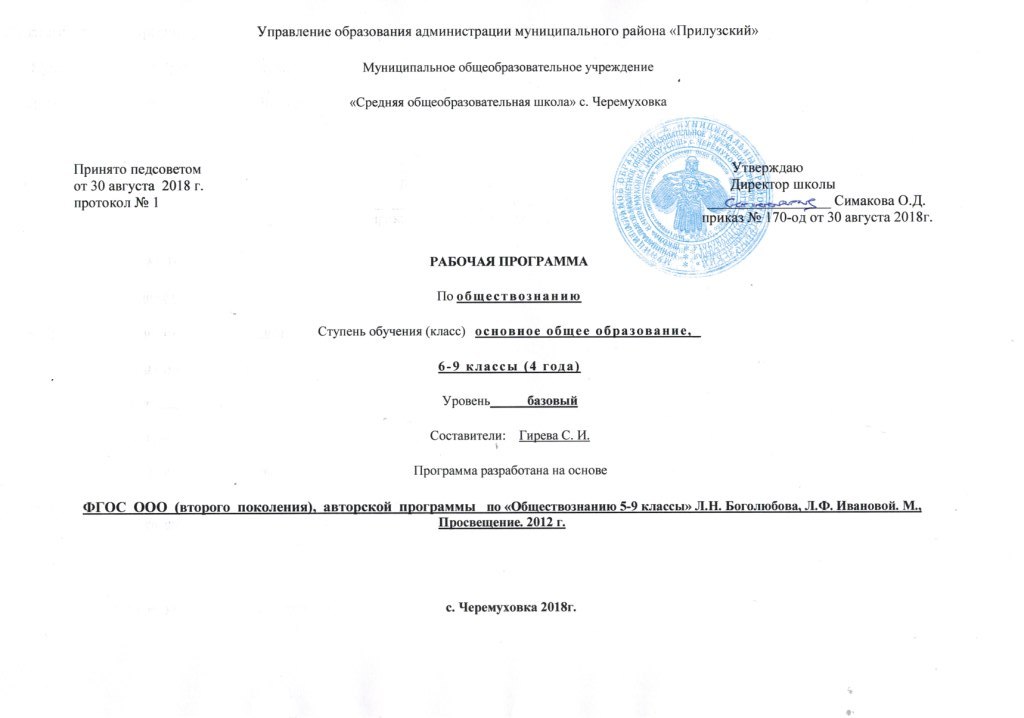 Пояснительная запискаРабочая программа по обществознанию для 6-9 класса разработана на основе: Конституция РФ. Принята на референдуме 12 декабря 1993 года.Федеральный закон об образовании от 29 декабря 2012 г. № 273-ФЗ «Об образовании в Российской федерации»Федерального государственного образовательного стандарта, основного общего образования;Примерной основной образовательной программой образовательного учреждения. Основная школа.  – М.: Просвещение, 2011. – 342с. (Стандарты второго поколения);Примерной программы по «Обществознанию. 5-9 классы» Л.Н. Боголюбова, Л.Ф. Ивановой. М., Просвещение. 2012 г.5. «Порядок разработки и утверждения рабочих программ по учебным предметам (ФГОС)» от 05 ноября 2014 г. 6. Программа ориентирована на УМК: - Обществознание 5 класс. Учебник под редакцией Л.Н. Боголюбова, Л.Ф. Ивановой. М: Просвещение, 2012.- Обществознание 6 класс. Учебник под редакцией Л.Н. Боголюбова, Л.Ф. Ивановой. М: Просвещение, 2012.- Обществознание 7 класс. Учебник под редакцией Л.Н. Боголюбова, Л.Ф. Ивановой. М: Просвещение, 2012.- Обществознание 8 класс. Учебник под редакцией Л.Н. Боголюбова, Л.Ф. Ивановой. М: Просвещение, 2012.- Обществознание 9 класс. Учебник под редакцией Л.Н. Боголюбова, Л.Ф. Ивановой. М: Просвещение, 2012.Актуальность изучения программы обществознания в основной школе возрастает в связи с необходимостью создать условия для полноценного выполнения выпускником типичных для подростка социальных ролей; общей ориентации в общественных событиях и процессах; нравственной и правовой оценки конкретных поступков людей; реализации и защиты прав человека и гражданина, осознанного выполнения гражданских обязанностей; первичного анализа и использования социальной информации; сознательного неприятия антиобщественного поведения. «Обществознание» - учебный предмет, изучаемый в основной школе, фундаментом которого являются научные знания об обществе и человеке, о влиянии социальных факторов на жизнь каждого человека. Их раскрытие, интерпретация, оценка базируется на результатах исследований, научном аппарате комплекса общественных наук. Особое место курса обусловлено спецификой данной учебной дисциплины многоаспектным изучением общественной жизни, использованием для этого комплекса общественных наук ( социологии, политологии, экономики, правоведения,, социальной психологии, этики и культурологи), а также знаниях философии, а также в его интегративном характере, комплексном изучение современных социальных явлений и факторов и их влияние на жизнь человека. Место и роль обществоведческого знания в образовании молодого поколения обусловлены его познавательными и мировоззренческими свойствами, вкладом в духовно-нравственное становлениеТакая комплексная научная база учебного предмета «Обществознание», многоаспектность изучения его предмета — общественной жизни — обусловливают  интегративный характер обществознания, который сохраняется и в старшей школе. «Обществознание» как учебный предмет в основной школе акцентирует внимание учащихся на современных социальных явлениях. «Обществознание» в основной школе опирается на пропедевтическую обществоведческую подготовку учащихся в начальных классах в рамках учебного предмета «Окружающий мир». Полнота и глубина раскрытия содержания курса по обществознанию на втором этапе обучения ограничены познавательными возможностями учащихся младшего и среднего подросткового возраста. Наиболее сложные аспекты общественного развития рассматриваются в  курсе по обществознанию в старших классах.Цели обществоведческого образования в основной школе состоят в том, чтобы средствами учебного предмета активно содействовать:
• воспитанию общероссийской идентичности, патриотизма, гражданственности, социальной ответственности, правового самосознания, толерантности, приверженности ценностям, закрепленным в Конституции Российской Федерации;
• развитию личности на исключительно важном этапе ее социализации — в подростковом возрасте, повышению уровня ее духовно-нравственной, политической и правовой культуры,  становлению социального поведения, основанного на уважении закона и правопорядка; углублению интереса к изучению социальных и гуманитарных дисциплин; формированию способности к личному самоопределению, самореализации, самоконтроля; повышению мотивации к высокопроизводительной, наукоемкой трудовой деятельности;

• формированию у учащихся целостной картины общества, адекватной современному уровню знаний о нем и доступной по содержанию для школьников младшего и среднего подросткового возраста; освоению учащимися тех знаний об основных сферах человеческой деятельности и о социальных институтах, о формах регулирования общественных отношений, которые необходимы для взаимодействия с социальной средой и выполнения типичных социальных ролей человека и гражданина;• овладению учащимися умениями получать из разнообразных источников и критически осмысливать социальную информацию, систематизировать, анализировать полученные данные; освоению ими способов познавательной, коммуникативной, практической деятельности, необходимых для участия в жизни гражданского общества и правового государства;
• формированию у учащихся опыта применения полученных знаний и умений для определения собственной позиции в общественной жизни; для решения типичных задач в области социальных отношений; для осуществления гражданской и общественной деятельности, развития межличностных отношений, включая отношения между людьми различных национальностей и вероисповеданий, а также в семейно-бытовой сфере; для соотнесения собственного поведения и поступков других людей с нравственными ценностями и нормами поведения, установленными законом; для содействия правовыми способами и средствами защите правопорядка в обществе.Содержание основного общего  образования по обществознанию  представляет собой  комплекс знаний, отражающих  основные объекты изучения: общество и его основные сферы, положение человека  в обществе, правовое регулирование  общественных отношений. Помимо знаний, важными содержательными компонентами  курса являются: социальные навыки, умения, совокупность моральных норм и гуманистических  ценностей; правовые  нормы, лежавшие в основе правомерного   поведения. Не менее важным   элементом содержания  учебного предмета «Обществознание» является опыт познавательной  и практической деятельности, включающий  работу с адаптированными источниками  социальной информации; решение познавательных и практических задач, отражающих типичные социальные ситуации; учебную коммуникацию, опыт проектной деятельности в учебном процессе и социальной практике.Изучение обществознания в основной школе направлено на достижение следующих целей:•	развитие личности в ответственный период социального взросления человека (10—15 лет), её познавательных интересов, критического мышления в процессе восприятия социальной (в том числе экономической и правовой) информации и определения собственной позиции; нравственной и правовой культуры, экономического образа мышления, способности к самоопределению и самореализации;•	воспитание общероссийской идентичности, гражданской ответственности, уважения к социальным нормам; приверженности гуманистическим и демократическим ценностям, закреплённым в Конституции Российской Федерации;•	освоение на уровне функциональной грамотности системы знаний, необходимых для социальной адаптации: об обществе; основных социальных ролях; о позитивно оцениваемых обществом качествах личности, позволяющих успешно взаимодействовать в социальной среде; сферах человеческой деятельности; способах регулирования общественных отношений; механизмах реализации и защиты прав человека и гражданина;•	формирование опыта применения полученных знаний для решения типичных задач в области социальных отношений; экономической и гражданско-общественной деятельности; межличностных отношений; отношений между людьми различных национальностей и вероисповеданий; самостоятельной познавательной деятельности; правоотношений; семейно-бытовых отношений.Сроки реализации программы: 4 годаОбщая характеристика учебного предмета «Обществознание» - учебный предмет, изучаемый в основной школе с 6 по 9 класс.  Фундаментом курса являются научные знания об обществе и человеке. Обществознание изучает общественную жизнь многоаспектно, используя для этого комплекс общественных наук: философию, социологию, политологию, экономику, правоведение, социальную психологию, этику и культурологию. Это обуславливает специфику данного учебного предмета: его интерактивный характер, комплексное изучение современных социальных явлений и факторов и их влияние на жизнь человека.Место и роль обществоведческого знания в образовании молодого поколения обусловлены его познавательными и мировоззренческими свойствами, вкладом в духовно-нравственное становление личности человека. Современное развитие, социальные и политические процессы, информационные контексты, глобализация всех сфер жизни, этнический и религиозный политеизм, социальная стратификация предъявляют новые требования к общественным наукам и к преподаванию в школе. Обществознание становится гуманистической базой для образования в целом. Знания по курсу должны стать основой для формирования ценностного отношения, собственной позиции к явлениям социальной жизни, поиску созидательных способов жизнедеятельности. Курс «Обществознание» даёт возможность подростку оценить себя как личность, найти свой путь, раскрыть свой потенциал, понять свои социальные роли и собственное место в социуме и культурной среде.  Подросток приобретает опыт социального и культурного взаимодействия, становится активным гражданином. Изучение обществознания в основной школе опирается на курсы начальной школы «Окружающий мир» и «Основы религиозных культур и светской этики». Курс обществознания продолжается в старшей школе и раскрывается в элективных курсах, факультативах, курсах по выбору, предпрофильной и профильной подготовке учащихся. При изучении курса обществознания «Обществознание» в основной школе необходимо использовать метапредметную основу и учитывать возрастные особенности учащихся. Последовательность материала курса «Обществознание» в данной рабочей программе определена не только общими принципами отбора содержания и логики его изложения, но и особенностями построения и изучения учебного содержания курса для учащихся 6 – 9 классов. Учитывая возрастные особенности школьников, в рабочей программе выделены два самостоятельных этапа изучения курса: первый этап – 6 – 7 классы; второй этап – 8 – 9 классы.Курс «Обществознание» для 6– 7 классов является пропедевтикой курса «обществознание» для 8 – 9 классов и далее для 10 – 11 классов. Общая логика распределения в нём учебного материала – линейно-концентрическая. Принцип, объединяющий большинство разделов курса, - антропоценрический. Одни темы служат введением к раскрытию родственных тем в последующих классах, другие являются оригинальными. Изучая курс «Обществознание», школьники получают образовательную информацию, которая помогает им логично изучать содержание последующих курсов и имеет выраженное воспитательное значение. Программа предусматривает выделение двух относительно самостоятельных этапов изучения курса, связанных между собой, с учётом возрастных особенностей учащихся.Содержание первого этапа курса (6—7 классы), обращенное к младшему подростковому возрасту, посвящено актуальным для растущей личности проблемам жизни человека в социуме. Даются  элементарные  научные  представления  об  обществе, о социальном окружении, Родине. Эти вопросы должны быть раскрыты через противопоставление добра и зла, справедливости и несправедливости. Основой содержания являются моральные и правовые нормы. Это создаст условия для единства обучения и воспитания, определяющего нравственные ориентиры, формирующего образцы достойного поведения.В 6 классе содержание курса носит преимущественно пропедевтический характер, связанный с проблемами социализации младших подростков. На этом этапе необходимо обеспечить преемственность по отношению к курсу «Окружающий мир», изучаемому в начальной школе. Открывается курс темой «Человек», где рассматриваются важнейшие социальные свойства человека. Программа последовательно вводит ученика в расширяющийся круг социальных институтов: от самого близкого и эмоционально значимого — тема «Семья» и «Школа» через раскрытие важнейшей стороны человеческой жизни в теме «Труд» до самого общественно значимого — тема «Родина». Учащиеся расширяют круг сведений не только о важнейших социальных институтах и их общественном назначении, но и о качествах человека, проявляющихся во взаимодействии с ними.Тема «Человек в социальном измерении» даёт относительно развёрнутое представление о личности и её социальных качествах, о человеческой деятельности, включая познавательную. Проблеме качеств, свойственных человеку, посвящена и следующая тема — «Нравственные основы жизни», а тема «Человек среди людей» характеризует его взаимоотношения с другими людьми.В 7 классе школьники проходят важный рубеж своего социального взросления: им исполняется 14 лет, они получают паспорт гражданина Российской Федерации, расширяются их права в экономических отношениях, наступает уголовная ответственность за некоторые виды преступлений. Соответственно курс даёт им две необходимые на этом рубеже социализации темы. Первая из них — «Регулирование поведения людей в обществе» — представляет собой цикл уроков, рассчитанных на формирование первоначальных и в определённой мере упорядоченных знаний о роли социальных норм в жизни человека и общества. Материал темы включает сюжеты, раскрывающие вопросы о необходимости соблюдения закона, о правах человека и, отдельно, о правах ребёнка. Специальный урок посвящен необходимости подготовки учащегося к выполнению воинского долга. Вторая тема — «Человек в экономических отношениях» — даёт представление о таких проявлениях экономической жизни общества, как производство, обмен, потребление. Особое внимание уделено рассмотрению основы экономики — производству, в процессе которого реализуется её важнейшая роль в обществе — создание материальных благ для удовлетворения потребностей людей. При изучении экономических явлений акцент делается на раскрытии способов рационального поведения основных участников экономики — потребителей и производителей. Кроме того, программа предполагает раскрытие основной проблематики нравственных и правовых отношений человека и природы (тема «Человек и природа»).На втором этапе курса для старших подростков (8—9 классы) все его содержательные компоненты (социально-психологические, морально-этические, социологические, экономические, правовые и т. д.) раскрываются более обстоятельно, систематично, целостно.В 8 классе предложены четыре темы. Первая — «Личность и общество» — вводит в круг проблем современного общества и общественных отношений. Следующая тема — «Сфера духовной жизни» — вводит ученика в круг проблем морали, важных для осознания себя как существа нравственного. Кроме того, в этой теме учащиеся получают возможность познакомиться с функционированием в обществе системы образования, науки и религии, с информационными процессами в обществе. Тема «Экономика» углубляет знания учащихся об основных экономических проявлениях (производство, обмен, потребление) через раскрытие ключевых экономических понятий. Изучаются понятия относительно высокой степени обобщённости, охватывающие широкий спектр разнообразных явлений экономической жизни (экономическая система, рынок, собственность, ограниченность ресурсов). Преимущество отдано рассмотрению вопросов микроэкономики — экономическим отношениям между отдельными хозяйствующими субъектами (потребители, производители, фирмы). Специальное внимание уделено и некоторым макроэкономическим проблемам, включая роль государства в экономике, безработицу, международную торговлю. Тема «Социальная сфера» раскрывает ключевые социологические понятия: социальная структура, социальные группы, социальная роль, социальный статус, социальная мобильность, социальный конфликт, межнациональные отношения. На их основе характеризуются социальные отношения в современном обществе.В 9 классе завершается рассмотрение основных сфер жизни общества. Тема «Политика» даёт обобщённое представление о власти и отношениях по поводу власти, раскрывает роль государства, возможности участия граждан в управлении делами общества. Заключительная тема «Право», на которую отводится наибольший в 9 классе объём учебного времени, вводит учащихся в сложный и обширный мир права и закона. Часть уроков отводится вопросам теории права, другая — отраслям права. Особое внимание уделено элементам конституционного права. Рассматриваются основы конституционного строя РФ, федеративного устройства РФ, государственного устройства РФ, а также механизм реализации и защиты прав и свобод гражданина РФ. Учащимся предъявляются в определённой мере систематизированные знания о праве.Изучение содержания курса по обществознанию в основной школе осуществляет во взаимосвязи с содержанием программ дополнительного образования: Клуб юных учёных, кружки социальной направленности «СМИ», спортивные секции и музейно-экскурсионная работа. Курс имеет своё логическое продолжение в деятельности Ученического совета, системе воспитательной работы и системе самоуправления. Одной из задач этой работы выступает создание иммунитета и формирование нетерпимости к правонарушениям, наркомании, другим негативным явлениям.Достижение поставленных целей, успешное овладение учебным содержанием данного предмета предполагают использование разнообразных средств и методов обучения. Основные методы обучения основаны на деятельностном подходе: метод проектов и исследоваений, методика проблемного и развивающего обучения, рефлексивные методы. На первой ступени основной школы, когда учащиеся только начинают систематическое изучение содержания курса по обществознанию, особое значение приобретают методы личностно ориентированного обучения, помогающие раскрытию и конкретизации рассматриваемых понятий и положений, связи обобщённых знаний курса с личным (пусть пока и небольшим) социальным опытом, с собственными наблюдениями детей и с их уже сложившимися представлениями (а возможно, и со стереотипами и с предубеждениями) о социальной жизни и поведении людей в обществе. Развитию у учащихся 5—9 классов готовности к правомерному и нравственно одобряемому поведению предполагпет использование метода реконструкций и анализ с позиций норм морали и права типичных социальных ситуаций, сложившихся практик поведения. Особого внимания требует использование в учебном процессе компьютерных технологий. Программа по обществознанию для основной школы призвана помочь выпускникам основной школы осуществить осознанный выбор путей продолжения образования, а также будущей профессиональной деятельности.Место учебного предмета «Обществознание» в Базисном учебном (образовательном) плане. «Обществознание» в основной школе изучается с 6 по 9 класс. Общая недельная нагрузка в каждом году обучения составляет 1 час. Планируемые результаты обучения.Личностными результатами выпускников основной школы, формируемыми при изучении содержания курса по обществознанию, являются:
• мотивированность и направленность на активное и созидательное участие в будущем в общественной и государственной жизни;
• заинтересованность не только в личном успехе, но и в развитии различных сторон жизни общества, в благополучии и процветании своей страны;
• ценностные ориентиры, основанные на идеях патриотизма, любви и уважения к Отечеству; на отношении к человеку, его правам и свободам как высшей ценности; на стремлении к укреплению исторически сложившегося государственного единства; на признании равноправия народов, единства разнообразных культур; на убежденности в важности для общества семьи и семейных традиций; на осознании необходимости поддержания гражданского мира и согласия и своей ответственности за судьбу страны перед нынешними и грядущими поколениями;Предметными результатами освоения выпускниками основной школы содержания программы по обществознанию являются в сфере:
познавательной.
• относительно целостное представление об обществе и о человеке, о сферах и областях общественной  жизни, механизмах и регуляторах деятельности людей;
• знание ряда ключевых понятий базовых для школьного обществознания наук: социологии, экономической теории, политологии, культурологии, правоведения, этики, социальной психологии и философии; умение объяснять с их позиций явления социальной действительности;
• знания, умения и ценностные установки, необходимые для сознательного выполнения старшими подростками основных социальных ролей в пределах своей дееспособности;
• умения находить нужную социальную информацию в различных источниках; адекватно ее воспринимать, применяя основные обществоведческие термины и понятия; преобразовывать в соответствии с решаемой задачей (анализировать, обобщать, систематизировать, конкретизировать имеющиеся данные, соотносить их с собственными знаниями); давать оценку взглядам, подходам, событиям, процессам с позиций одобряемых в современном российском обществе социальных ценностей;
ценностно-мотивационной.
• понимание побудительной роли мотивов в деятельности человека, места ценностей в мотивационной структуре личности, их значения в жизни человека и развитии общества;
• знание основных нравственных и правовых понятий, норм и правил, понимание их роли как решающих регуляторов общественной жизни, умение применять эти нормы и правила к анализу и оценке реальных социальных ситуаций, установка на необходимость руководствоваться этими нормами и правилами в собственной повседневной жизни;
• приверженность гуманистическим и демократическим ценностям, патриотизму и гражданственности;
трудовой.
• знание особенностей труда как одного из основных видов деятельности человека; основных требований трудовой этики в современном обществе; правовых норм, регулирующих трудовую деятельность несовершеннолетних;
• понимание значения трудовой деятельности для личности и для общества;
эстетической.
• понимание специфики познания мира средствами искусства в соотнесении с другими способами познания;
• понимание роли искусства в становлении личности и в жизни общества;
коммуникативной
• знание определяющих признаков коммуникативной деятельности в сравнении с другими видами деятельности;
• знание новых возможностей для коммуникации в современном обществе, умение использовать современные средства связи и коммуникации для поиска и обработки необходимой социальной информации;
• понимание языка массовой социально-политической коммуникации, позволяющее осознанно воспринимать соответствующую информацию; умение различать факты, аргументы, оценочные суждения;
• понимание значения коммуникации в межличностном общении;
• умение взаимодействовать в ходе выполнения групповой работы, вести диалог, участвовать в дискуссии, аргументировать собственную точку зрения;
• знакомство с отдельными приемами и техниками преодоления конфликтов.Метапредметные результаты изучения обществознания выпускниками основной школы проявляются в:
• умении сознательно организовывать свою познавательную деятельность (от постановки цели до получения и оценки результата);
• умении объяснять явления и процессы социальной действительности с научных, социально-философских позиций; рассматривать их комплексно в контексте сложившихся реалий и возможных перспектив;
• способности анализировать реальные социальные ситуации, выбирать адекватные способы деятельности и модели поведения в рамках реализуемых основных социальных ролей (производитель, потребитель и др.);
• овладении различными видами публичных выступлений (высказывания, монолог, дискуссия) и следовании этическим нормам и правилам ведения диалога;
• умении выполнять познавательные и практические задания, в том числе с использованием проектной деятельности на уроках и в доступной социальной практике, на:
1) использование элементов причинно-следственного анализа;
2) исследование несложных реальных связей и зависимостей;
3) определение сущностных характеристик изучаемого объекта; выбор верных критериев для сравнения, сопоставления, оценки объектов;
4) поиск и извлечение нужной информации по заданной теме в адаптированных источниках различного типа;
5) перевод информации из одной знаковой системы в другую (из текста в таблицу, из аудиовизуального ряда в текст и др.), выбор знаковых систем адекватно познавательной и коммуникативной ситуации;
6) объяснение изученных положений на конкретных примерах;
7) оценку своих учебных достижений, поведения, черт своей личности с учетом мнения других людей, в том числе для корректировки собственного поведения в окружающей среде; выполнение в повседневной жизни этических и правовых норм, экологических требований;
8) определение собственного отношения к явлениям современной жизни, формулирование своей точки зрения.Содержание программы учебного курса обществознания для 6 класса (35 часов).Введение. Значение изучения общества для человека. Науки, изучающие развитие общества. Сферы жизни общества.Тема 1. Человек. Значение изучения общества для человека. Науки, изучающие развитие общества. Сферы жизни общества. Цели и ценность человеческой жизни. Природа человека. Человек биологическое существо. Отличие человека т животного. Наследственность. Отрочество особая пора жизни. Особенности подросткового возраста. Размышления подростка о будущем. Самостоятельность – показатель взрослости.Тема 2. Семья. Семья и семейные отношения. Семья под защитой государства. Семейный кодекс. Виды семей. Отношения между поколениями. Семейные ценности и нормы. Семейное хозяйство. Забота и воспитание в семье. Распределение обязанностей. Обязанности подростка. Рациональное ведение хозяйства. Свободное время. Занятия физкультурой и спортом. Телевизор и компьютер. Увлечения человека. Значимость здорового образа жизни.Тема 3. Школа. Роль образования в жизни человека. Значение образования для общества. Ступени школьного образования.Образование и самообразование. Учёба – основной труд школьника. Учение вне стен школы. Умение учиться.Отношения младшего подростка с одноклассниками, сверстниками, друзьями. Дружный класс.Тема 4. Труд. Труд – основа жизни. Содержание и сложности труда. Результаты труда. Заработная плата. Труд – условие благополучия человека. Благотворительность и меценатство.Труд и творчество. Ремесло. Признаки мастерства. Творческий труд. Творчество в искусстве.Тема 5. Родина. Наша Родина – Россия. РФ. Субъекты федерации. Многонациональное государство. Русский язык – государственный. Любовь к Родине. Что значит быть патриотом.Государственные символы России. Герб, флаг, гимн, государственные праздники. История государственных символов. Москва – столица России.Гражданин Отечества – достойный сын. Права граждан России. Обязанности граждан. Гражданственность. Юные граждане России: какие права человек получает от рождения.Россия – многонациональное государство, национальность человека. Народы России – одна семья. Многонациональная культура России. Межнациональные отношения.Тема 6. Человек. Жизнь - великое чудо. Зачем человек рождается. Возрастные периоды жизни человека. Что человек наследует от своих родителей. Почему нужно уважать старших. Что такое личность. Индивидуальность - плохо или хорошо? Сильная личность какая она? Легко ли быть подростком? Отрочество - пора мечтаний. Самостоятельность - показатель взрослости. Всегда ли самостоятельность приносит пользу. Нужны ли сегодня рыцари. Познание мира и себя. Что такое самосознание. На что ты способен. «Птицу узнают по полету, а человека - по работе», «Пчела мала, да и та работает». Жизнь человека многогранна…  Какие бывают потребности. «Не место красит человека…» Мир мыслей. Мир чувств. Учимся обобщаться, быть терпимыми. Учимся творчеству.Тема 7. Семья. Семейные заботы. Каким должен быть хозяин дома. Как хозяйствовать по правилам.Что такое свободное время. Свободное время и занятие физкультурой. Свободное время и телевизор. Своими руками. Что такое хобби.Учимся быть рачительными хозяевами. Учимся помогать семье.Этнокультурный компонент: Семейное право в Республике Коми.Тема 8. Школа. Профессия - ученик.Школьное образование. Чему учит школа. Учись учиться. Как учили в прежние времена.Одноклассники, сверстники, друзья. Ты и другие ребята. Как не обидеть словом. Конфликты в классном коллективе и пути их преодоления.Тема 9. Труд. Каким бывает труд. Что создается трудом. Как оценивается труд. Богатство и бедность. Богатство обязывает. Благотворительность и меценатство.Что такое творчество. Мастер и ремесленник. Творчество в искусстве.Слагаемые жизненного успеха. Привычка к труду помогает успеху. Готовимся выбирать профессию. Поддержка близким - залог успеха. Выбор жизненного пути.Учимся трудиться и уважать труд. Учимся творчеству.Тема 10. Родина.Наша родина - Россия, Российская Федерация. Русский язык - государственный. Что значит быть патриотом. За что мы любим свою родину.Символика России. Герб России. Флаг. Гимн. Конституция.Этнокультурный компонент: Символика Республики Коми.Гражданин. Кого называют гражданином. Права граждан России. Обязанности граждан России.Мы - многонациональный народ. Народы России- одна семья. Многонациональная культура России. Что такое национальность?Этнокультурный компонент: Национальные отношения в Республике Коми.Учимся быть достойными гражданами. Учимся уважать людей любой национальности.Тема 11. Добродетели. Что такое добро. Кого называют добрым. Добро - значит, хорошее. Главное правило доброго человека.Что такое страх. Смелость и отвага. Имей смелость сказать злу «нет».Гуманизм - уважение и любовь к людям. Прояви внимание к старикам.Учимся делать добро.Годовая промежуточная аттестацияИтоговое повторение. Содержание программы учебного курса обществознания для 7 класса (35 часов)Введение – 1 часТема 1. Регулирование поведения людей в обществе. (14 ч).    Социальные нормы. Многообразие правил поведения. Привычки, обычаи, ритуалы, обряды. Правила этикета и хорошие манеры.    Права и свободы человека и гражданина в России, их гарантии. Конституционные обязанности гражданина. Права ребёнка и их защита. Особенности правового статуса несовершеннолетних. Механизмы реализации и защиты прав и свобод человека и гражданина.   Понятие правоотношений. Признаки и виды правонарушений. Понятие и виды юридической ответственности. Необходимость соблюдения законов. Закон и правопорядок в обществе. Закон и справедливость.   Защита отечества. Долг и обязанность. Регулярная армия. Военная служба. Важность подготовки к исполнению воинского долга. Международно-правовая защита жертв войны.   Дисциплина – необходимое условие существования общества и человека. Общеобязательная и специальная дисциплина. Дисциплина, воля и самовоспитание.   Ответственность за нарушение законов. Знать закон смолоду. Законопослушный человек. Противозаконное поведение. Преступления и проступки. Ответственность несовершеннолетних.   Защита правопорядка. Правоохранительные органы на страже закона. Судебные органы. Полиция. Адвокатура. Нотариат. Взаимоотношения органов государственной власти и граждан.Тема 2. Человек в экономических отношениях (14 часов). Экономика и её основные участки. Экономика и её роль в жизни  общества. Основные сферы экономики; производство, потребление, обмен.Золотые руки работника. Производство и труд. Производительность труда. Заработная плата. Факторы, влияющие на производительность труда.Производство, затраты, выручка, прибыль. Производство и труд. Издержки, выручка, прибыль.Виды и формы бизнеса. Предпринимательство. Малое  предпринимательство  и фермерское хозяйство. Основное  организационно-правовые  формы предпринимательства.Обмен, торговля, реклама. Товары и услуги. Обмен, торговля. Формы торговли. Реклама.Деньги и их функция. Понятие деньги. Функции и  формы денег. Реальные и номинальные доходы. Инфляция. Обменные курсы валют.Экономика семьи. Семейный бюджет. Сущность, формы страхования. Формы сбережения граждан. Страховые услуги, предоставляемые гражданам, их роль в домашнем хозяйстве. Основные понятия: экономика, техника, технология, НТР, НТП. Экономическая система, рыночная экономика, рынок, факторы  производства, конкуренция, спрос, предложение. экономические задачи государства,  государственный бюджет, налоговая система, функции денег, бизнес, реклама.Тема 3. Человек и природа (4 часа). Воздействие человека на природу. Экология. Производящее хозяйство. Творчество. Исчерпываемые богатства. Неисчерпываемые богатства. Загрязнение атмосферы. Естественное загрязнение. Загрязнение атмосферы человеком. Загрязнение воды и почвы. Биосфера.Охранять природу – значит охранять жизнь. Ответственное отношение к природе. Браконьер. Последствия безответственности Экологическая мораль. Господство над природой. Сотрудничество с природойЗакон на страже природы. Охрана природы. Правила охраны природы, установленные государством. Биосферные заповедники. Государственный контроль. Государственные инспекторы. Участие граждан в защите природы.Основные понятия: природа, экология, экологическая катастрофа, охрана природы.Годовая промежуточная аттестация (1 час). Личностный опыт – социальный опыт. Значение курса в жизни каждого. Итоговый модуль (1 час). Личностный опыт – социальный опыт. Значение курса в жизни каждого.Содержание программы учебного курса обществознания для 8 класса (36 часов)Вводный урок Что мы уже знаем и умеем. Чем мы будем заниматься в новом учебном году. Как добиваться успехов в работе в классе и дома.Глава I. Личность и общество Отличие человека от других живых существ. Природное и общественное в человеке. Мышление и речь — специфические свойства человека. Способность человека к творчеству. Деятельность человека, её виды. Игра, учёба, труд. Сознание и деятельность. Познание человеком мира и самого себя. Что такое природа? Биосфера и ноосфера. Взаимодействие человека и окружающей среды. Место человека в мире природы. Человек и Вселенная. Человек. Общество как форма жизнедеятельности людей. Основные сферы общественной жизни, их взаимосвязь. Общественные отношения. Социальные изменения и их формы. Развитие общества. Основные средства связи и коммуникации, их влияние на нашу жизнь. Человечество в XXI в., тенденции развития, основные вызовы и угрозы. Глобальные проблемы современности. Личность. Социальные параметры личности. Индивидуальность человека. Качества сильной личности. Социализация индивида. Мировоззрение. Жизненные ценности и ориентиры.Глава II. Сфера духовной культуры Сфера духовной культуры и её особенности. Культура личности и общества. Диалог культур как черта современного мира. Тенденции развития духовной культуры в современной России. Мораль. Основные ценности и нормы морали. Гуманизм. Патриотизм и гражданственность. Добро и зло — главные понятия морали. Критерии морального поведения. Долг и совесть. Объективные обязанности и моральная ответственность. Долг общественный и долг моральный. Совесть — внутренний самоконтроль человека. Моральный выбор. Свобода и ответственность. Моральные знания и практическое поведение. Нравственные чувства и самоконтроль. Значимость образования в условиях информационного общества. Непрерывность образования. Самообразование. Наука, её значение в жизни современного общества. Нравственные принципы труда учёного. Возрастание роли научных исследований в современном мире. Религия как одна из форм культуры. Роль религии в культурном развитии. Религиозные нормы. Религиозные организации и объединения, их роль в жизни современного общества. Свобода совестиГлава III. Экономика Потребности и ресурсы. Ограниченность ресурсов и экономический выбор. Свободные и экономические блага. Альтернативная стоимость (цена выбора). Основные вопросы экономики. Что, как и для кого производить. Функции экономической системы. Типы экономических систем. Собственность. Право собственности. Формы собственности. Защита прав собственности. Рынок. Рыночный механизм регулирования экономики. Спрос и предложение. Рыночное равновесие. Производство. Товары и услуги. Факторы производства. Разделение труда и специализация. Предпринимательство. Цели фирмы, её основные организационно-правовые формы. Современные формы предпринимательства. Малое предпринимательство и фермерское хозяйство. Роль государства в экономике. Экономические цели и функции государства. Государственный бюджет. Налоги, уплачиваемые гражданами. Распределение. Неравенство доходов. Перераспределение доходов. Экономические меры социальной поддержки населения. Потребление. Семейное потребление. Прожиточный минимум. Страховые услуги, предоставляемые гражданам. Экономические основы защиты прав потребителя. Рынок. Рыночный механизм регулирования экономики. Спрос и предложение. Рыночное равновесие. Занятость и безработица. Причины безработицы. Экономические и социальные последствия безработицы. Роль государства в обеспечении занятости. Какие профессии востребованы на рынке труда. Мировое хозяйство. Международная торговля. Обменные курсы валют. Внешнеторговая политика.Глава IV. Социальная сфера Социальная неоднородность общества: причины и проявления. Социальное неравенство. Многообразие социальных общностей и групп. Социальная мобильность. Социальные конфликты и пути их разрешения. Изменения социальной структуры с переходом в постиндустриальное общество. Социальная позиция человека в обществе: от чего она зависит. Ролевой репертуар личности. Гендерные различия: социальные роли мужчин и женщин. Изменение статуса с возрастом. Социальные роли подростков. Отношения между поколениями. Этнические группы. Межнациональные отношения. Отношение к историческому прошлому, традициям, обычаям народа. Взаимодействие людей в многонациональном и многоконфессиональном обществе. Отклоняющееся поведение. Опасность наркомании и алкоголизма для человека и общества. Социальная значимость здорового образа жизни.Годовая промежуточная аттестацияИтоговое повторение. 9 класс.Введение Входная контрольная работаТема 1. Политика. 10 часов.Формы проявления влияния: сила, власть и авторитет. Становление власти в качестве политического института общества. Разделение властей. Властные отношения и социальная иерархия. Борьба за власть.Определение политической системы общества. Общие признаки государства. Понятие и значение суверенитета. Внешние и внутренние функции государства. Причины и условия появления государства. Виды монополии государства: общие и частные.Этнокультурный компонент: Республика Коми.Сущность и классификация политических режимов. Характеристика и исторические формы авторитаризма. Природа и сущность диктатуры. Происхождение и особенности парламентского режима. Парламент как защитник демократических свобод и борьба за его учреждение. Структура парламента Черты тоталитарного государства.Понятия «нация», «межнациональные отношения». Виды межнациональных отношений.Этнокультурный компонент: Межнациональные отношения в Республике Коми.Понятие о правовом государстве и история его становления. Признаки правового государства.Два значения гражданского общества. Признаки гражданского общества. История развития и сущность гражданства.Избирательное право и его происхождение. Борьба за гражданские права. Голосование как форма участия граждан в политической жизни страны. Составные части процедуры голосования. Активность электората. Политические предпочтения людей. Электорат политических партий России. Конкуренция политических партий за электорат. Роль референдума в политической жизни.Определение и признаки политической партии. Понятие о политической программе партии. Однопартийная и многопартийная системы, их особенности, преимущества и недостатки. Классификация политических партий. Роль политических партий в жизни общества.Этнокультурный компонент: Политические партии в Республике Коми.Повторение и обобщение знаний.Тема 2. Право. 23 часа.Социальные нормы. Функции и сущность права. Представление о юридической ответственности. Права и обязанности. Понятие о естественных и гражданских правах. Уровень и содержание правосознания. Правовая культура. Разновидности правовых норм. Основные отрасли права. Иерархия нормативно-правовых актов.Этнокультурный компонент: Система права в Республике Коми.Сущность и особенности правоотношения. Субъекты правоотношений. Физическое и юридическое лицо.Правовая ответственность. Виды юридической ответственности. Правонарушение. Право и закон.Конституция как основной закон государства. Признаки и особенности Конституции как основного закона страны. Понятие основ конституционного строя. Формы правления, государственного устройства.Этнокультурный компонент: Конституция Республики Коми.Гражданин - человек, имеющий права. Конституция РФ. Конституция США. Декларация независимости. Декларация прав человека и гражданина. Обеспечение прав и свобод человека и гражданина.Правоохранительные органы государства. Понятие правоохранительных органов. Судебные органы страны. Конституционный суд РФ, Высший Арбитражный суд, верховный суд РФ. Роль суда присяжных заседателей в системе правосудия. Органы прокуратуры, их компетенция и назначение. Органы внутренних дел. Нотариат. Адвокатура и ее функции.Этнокультурный компонент: Правоохранительные органы в Республике Коми.Имущественные отношения. Право собственности. Сущность гражданского права. Особенности гражданских правоотношений. Виды договоров и гражданская дееспособность несовершеннолетних. Защита прав потребителя.Роль труда в жизни человека. Трудовые правоотношения. Трудовой договор. Работник и работодатель. Предпринимательство.Этнокультурный компонент: Трудовое право в Республике Коми.Потребность человека в семье. Правовые основы семейно - брачных отношений. Принципы счастливого детства. Права и обязанности супругов. Имущественные отношения супругов.Этнокультурный компонент: Семейное право в Республике Коми.Формы совершения преступления: действие и бездействие. Три признака преступления. Умысел или неосторожность как формы выражения вины. Соучастники преступления и преступная организация. Причины совершения преступления. Ответственность. Понятие административного проступка. Субъекты применения взысканий. Разнообразие мер воздействия. Представление о гражданском правонарушении. Нарушения трудовой дисциплины. Материальная ответственность. Принцип презумпции невиновности. Дознание и следствие. Основные виды наказания. Лишение свободы и меры воспитательного воздействия.Социальные права. Конституция РФ. Приватизация. Право на социальное обеспечение. Международный пакт об экономических, социальных и культурных правах.Основные положения международного гуманитарного права. Источники международного гуманитарного права. I-IV Женевские конвенции. Комбатанты. Международный комитет Красного Креста.Закон РФ «Об образовании». Конвенция о правах ребенка. Конституция РФ о праве на образование.Годовая промежуточная аттестацияИтоговое повторение. 4. Тематическое планирование6 классПланируемые результаты обучения и освоения содержания курса обществознания Требования к результатам обучения предполагают реализацию деятельностного, компетентностного и личностно ориентированного подходов в процессе усвоения программы, что в конечном итоге обеспечит овладение учащимися знаниями, различными видами деятельности и умениями, их реализующими.Личностные результаты:  осознание своей идентичности как гражданина страны, члена семьи, этнической и религиозной группы, локальной и региональной общности;освоение гуманистических традиций и ценностей современного общества, уважение прав и свобод человека;осмысление социально-нравственного опыта предшествующих поколений, способность к определению своей позиции и ответственному поведению в современном обществе;понимание культурного многообразия мира, уважение к культуре своего и других народов, толерантность.Метапредметные результаты: способность сознательно организовывать и регулировать свою деятельность – учебную, общественную и др.;овладение умениями работать с учебной и внешкольной информацией (анализировать и обобщать факты, составлять простой и развернутый план, тезисы, конспект, формулировать и обосновывать выводы и т.д.), использовать современные источники информации, в том числе материалы на электронных носителях;способность решать творческие задачи, представлять результаты своей деятельности в различных формах (сообщение, эссе, презентация, реферат и др.);готовность к сотрудничеству с соучениками, коллективной работе, освоение основ межкультурного взаимодействия в школе и социальном окружении и др.Предметные результаты:овладение целостными представлениями об историческом пути народов своей страны и человечества как необходимой основой для миропонимания и познания современного общества;способность применять понятийный аппарат исторического знания и приемы исторического анализа для раскрытия сущности и значения событий и явлений прошлого и современности;умения изучать и систематизировать информацию из различных исторических и современных  источников, раскрывая ее социальную принадлежность и познавательную ценность;расширение опыта оценочной деятельности на основе осмысления  жизни и деяний личностей и народов в истории своей страны и человечества в целом;готовность применять исторические знания для выявления и сохранения исторических и культурных памятников своей страны и мира.Материально- техническое обеспечение образовательного процессаУчебные материалыУчебник Обществознание. 5 класс: учеб. для общеобразоват. учреждений под ред.  Л.Н. Боголюбов, Л.Ф. Ивановой; Просвещение, 2015Учебник Обществознание. 6 класс: учеб. для общеобразоват. учреждений под ред.  Л.Н. Боголюбов, Л.Ф. Ивановой- М.: Просвещение, 2016Учебник Обществознание. 7 класс: учеб. для общеобразоват. учреждений под ред.  Л.Н. Боголюбов, Л.Ф. Ивановой- М.: Просвещение, 2017Список литературыЛитература для учителя обществознания (основная школа):Безбородое А. Б. Обществознание: учеб. / А. Б. Безбородое, М. Б. Буланова, В. Д. Губин.— М., 2008.Морозова С. А. Обществознание: учеб.-метод, пособие / С. А. Морозова. - СПб., 2001.Каверин Б. И. Обществознание /Б. И. Каверин, П. И. Чижик. - М., 2007.Обществознание: пособие для поступающих в вузы / под ред. В. В. Барабанова. — СПб.,2001.Тишков В. А. Российский народ: кн. для учителя / В. А. Тиш-ков. - М., 2010.Кравченко А. И. Социология и политология: учеб. пособие для студентов средних проф.учеб. заведений / А. И. Кравченко. — М., 2000.Философия: учеб. / под ред. О. А. Митрошенкова. — М., 2002.Философия: учеб. / под ред. В. Д. Губина, Т. Ю. Сидори-ной. — М., 2004.Балашов Л. Е. Практическая философия / Л. Е. Балашов. — М., 2001.Социальная психология: учеб. для вузов / Г. М. Андреева. — М., 2004.Майерс Д. Социальная психология / Д. Майерс. — СПб., 2005.Григорович Л. А. Педагогика и психология: учеб. пособие / Л. А. Григорович, Т. Д. Марцинковская. — М., 2003.Сухов А. Н. Социальная психология: учеб. пособие для студентов вузов / А. Н. Сухов [и др.]; под ред. А. Н. Сухова, А. А. Деркача. — М., 2001.Исаев Б. А. Социология в схемах и комментариях: учеб. пособие / Б. А. Исаев. — СПб.,2008.Кравченко А. И. Основы социологии: учеб. пособие для студентов средних спец. учеб. заведений / А. И. Кравченко. - М., 2004.Кравченко А. И. Социология в вопросах и ответах / A. И. Кравченко. - М., 2008.Латышева В. В. Основы социологии: учеб. для ссузов /B. В. Латышева. — М., 2004.Миголатьев А. А. Курс политологии: учеб. / А. А. Миго-латьев, В. В. Огнева. — М., 2005.Политология: учеб. / под ред. В. А. Ачкасова, В. А. Гуто-рова. — М., 2005.Смирнов Г. Н. Политология: учеб. / Г. Н. Смирнов [и др.]. — М., 2008.Липсиц И. В. Экономика: учеб. для вузов. — М., 2007.Михайлушкин А. Н. Основы экономики: учеб. для ссузов / А. Н. Михайлушкин.— М.,2003.Носова С. С. Основы экономики: учеб. для студентов образовав учреждений среднего проф. образования / С. С. Носова. — М., 2002. Экономика для колледжей: базовый курс. — Ростов н/Д, 2005.Румянцева Е. Е. Новая экономическая энциклопедия / Е. Е. Румянцева. — М., 2005.Цифровые образовательные ресурсы:http://www.rsnet.ru/ — Официальная Россия (сервер органов государственной властиРоссийской Федерации).http://www.president.kremlin.ru/ — Президент Российской Федерации.http://www.rsnet.ru/ — Судебная власть Российской Федерации.http://www.jurizdat.ru/editions/official/lcrf — Собрание законодательства РоссийскойФедерации.http://www.socionet.ru — Соционет: информационное пространство по общественнымнаукам.http://www.ifap.ru — Программа ЮНЕСКО «Информация для всех» в России.http: //www.gks.ru — Федеральная служба государственной статистики: базы данных,статистическая информация.http://www.alleng.ru/edu/social2.htm — Образовательные ресурсы Интернета —обществознание.http://www.subscribe.ru/catalog/economics.education.eidos6social — Обществознание вшколе (дистанционное обучение).http://www.lenta.ru — актуальные новости общественной жизни.http://www.fom.ru — Фонд общественного мнения (социологические исследования).http://www.ecsocman.edu.ru — Экономика. Социология. Менеджмент. Федеральныйобразовательный портал.http://www.ug.ru/ug_pril/gv_index.html — Граждановедение. Приложение к «Учительскойгазете».http://www.50.economicus.ru — 50 лекций по микроэкономике.http://www.gallery.economicus.ru — Галерея экономистов.http://www.be.economicus.ru — Основы экономики. Вводныйкурс.hup://www.cebe.sib.ru — Центр экономического и бизнес-образования: в помощь учителю.http://www.mba-start.ru/ — Бизнес-образование без границ.http://www.businessvoc.ru — Бизнес-словарь.http://www.hpo.opg — Права человека в России.http://www.uznay-prezidenta.ru — Президент России — гражданам школьного возраста.http://www.mshr-ngo.ru — Московская школа прав человека.http://www.ombudsman.gov.ru — Уполномоченный по правам человека в РоссийскойФедерации: официальный сайт.http://www.pedagog-club.narod.ru/declaration2001.htm — Декларация прав школьника.nttp://www.school-sector.relarn.ru/prava/ — Права и дети в Интернете.http://www.chelt.ru — журнал «Человек и труд».http://www.orags.narod.ru/manuals/Pfil_Nik/23.htm — Духовная жизнь общества.http: //www, countries. ru /library, htm — Библиотека по культурологии.http://www.russianculture.ru/ — Культура России.http://www.ecolife.ru/index.shtml — Экология и жизнь. Международный экологическийпортал.http://www.ecosysterna.ru/ — Экологический центр «Экосистема».http://www.priroda.ru/ — Национальный портал «Природа России».http://www.fw.ru — Фонд «Мир семьи» (демография, семейная политика).http: //www.glossary.ru/ — Глоссарий по социальным наукам.http://www.ihtik.lib ru/encycl/index.html — Энциклопедии, словари, справочники.Обществознание: 8—11 классы: программное средство учебного назначения на основемультимедиа. — М., 2004 Критерии оцениванияКритерии оценки устного ответаОценка «5» ставится в том случае, если ответ полный и правильный на основании изученного материала, материал изложен в определённой логической последовательности литературным языком.Оценка «4» ставится, если ответ полный и правильный на основании изученного материала, материал изложен в определённой логической последовательности, при этом допущены 2-3 незначительных ошибки, исправленные по требованию учителя.Оценка «3» ставится, если ответ полный, но при этом допущены 2-3 существенных ошибки, или ответ неполный, несвязный.Оценка «2» ставится, если при ответе обнаружено полное непонимание основного материала или допущены существенные ошибки, которые учащийся не может исправить при наводящих вопросах учителя.Оценка «1» ставится в том случае, если ответ полностью отсутствует.Критерии оценивания письменного ответаПри оценке письменного ответа необходимо выделить следующие элементы:1.                Представление собственной точки зрения (позиции, отношения) при раскрытии проблемы.2.                Раскрытие проблемы на теоретическом уровне (в связях и с обоснованиями) или без использования обществоведческих понятий в контексте ответа.3.                Аргументация своей позиции с опорой на факты общественной жизни или собственный опыт.Оценка «5» ставится, если представлена собственная точка зрения (позиция, отношение) при раскрытии проблемы. Проблема раскрыта на теоретическом уровне, в связях и с обоснованиями, с корректным использованием обществоведческих терминов и понятий в контексте ответа. Дана аргументация своего мнения с опорой на факты общественной жизни или личный социальный опыт.Оценка «4» ставится, если представлена собственная точка зрения (позиция, отношение) при раскрытии проблемы. Проблема раскрыта с корректным использованием обществоведческих терминов и понятий в контексте ответа (теоретические связи и обоснования не присутствуют или явно не прослеживаются). Дана аргументация своего мнения с опорой на факты общественной жизни или личный социальный опыт.Оценка «3» ставится, если представлена собственная точка зрения (позиция, отношение) при раскрытии проблемы. Проблема раскрыта при формальном использовании обществоведческих терминов. Дана аргументация своего мнения с опорой на факты общественной жизни или личный социальный опыт.Оценка «2» ставится, если представлена собственная позиция по поднятой проблеме на бытовом уровне без аргументации.Оценка «1» ставится, если проблема не раскрыта или дана информация (факты общественной жизни или личного опыта) не в контексте задания.1.Обществоведческий, исторический   диктант. Самый простой способ проверки домашнего задания всего класса (одного или нескольких параграфов). Для быстрой проверки взять десять терминов  (легко оценить по пятибалльной системе).
Диктовать по 1 термину за 1 минуты – займет 10 минут. Если диктант в начале урока – то можно тут же устно дать правильные определения, если в конце урока – проверить потом и закрепить на следующем уроке.Оценивание тестовых заданий1.  Задания с выбором ответа (закрытый тест), задания « дополните  предложение» (открытый тест) оценивается в один и два балла соответственно. Как правило, на одно задание с выбором ответа приходится около минуты, а на составление свободного ответа – около 2-3 минут. Пример открытого теста: прочитайте текст, заполните пропуски.  Оптимально на одной контрольной работе дать 25 заданий: 
(20 с выбором ответа и 5 со свободным ответом).
Критерии оценок: «5»: 16 + 4 (80 – 100  % от общего числа баллов)
«4»: 14 + 3 (70 - 75 %)
«3»: 12 + 0 или 10+2 (50 - 65 %). 
Здесь возможны варианты, поэтому лучше ориентироваться по процентам.   
 Дифференцированный тестсоставлен из вопросов на уровне «ученик должен» (обязательная часть) и «ученик может» (дополнительная часть). Например, обязательная часть состоит из 20 вопросов по 1 баллу, а дополнительная часть из 5 вопросов повышенного уровня сложности по 2 балла. Итого максимум 30 баллов.
Критерии оценок: «2»: ученик набрал менее 10 баллов
«3»: выполнил 10 любых заданий обязательной части
«4»: 13 + 4 = 17 баллов и более
«5»: 15+ 6 = 21 баллов и более. 
Можно внести коррективы в критерии, но нужно заранее сообщить школьникам критерии оценки их работы. Используя в своей работе эти рекомендации несколько лет, могу с уверенностью сказать, что дети быстро привыкают к такому оцениванию. И если учитель в начале проверочной работы забывает указать критерии, они сами его об этом спрашивают и контролируют свою работу.Оценивание самостоятельной работы в тетради с использованием учебника.Ваша оценка: «5»— полностью выполнил все  задание
«4» – выполнил задание с погрешностями (1-2 неточности или ошибки)
«3» – правильно выполнил только половину   заданий 
«2» – в  задании много ошибок«1» - не выполнил заданиеСоставление опорно-схематичного конспекта (ОСК)
Перед учащимися ставится задача научиться «сворачивать»  тексты до отдельных слов (словосочетаний), делать схемы с максимальным числом логических связей между понятиями. Работа эта крайне сложная, индивидуальная. Помощь в создании ОСК окажут критерии оценивания ОСК.
Критерии оценивания ОСК по составлению:Полнота  использования учебного материала.Объём ОСК (для 8-9 классов – 1 тетрадная страница на один раздел: для 10 –11 классов один лист формата А 4).Логика изложения (наличие схем, количество смысловых связей между понятиями).Наглядность (наличие  символов, .; аккуратность выполнения, читаемость ОСК).Грамотность (терминологическая и орфографическая).Отсутствие  сложных  предложений, только опорные  слова, словосочетания, символы.Самостоятельность при составлении.Критерии оценки работы учащихся в  группе,  команде и др.умение распределить работу в команде;умение выслушать друг друга;согласованность действий;правильность и полнота выступлений.активностьумение спорить и отстаивать свою точку зренияОтчет после экскурсии, реферат по заданной темепредусматривает самостоятельную работу с дополнительной литературой. Кроме умения выбрать главное и конкретное по теме, необходимо оценить следующее:полноту раскрытия темы;наличие рисунков и схем (при необходимости);аккуратность исполнения.Адаптированноть выступления (не просто чтение)11. Самостоятельная работа – проект (доклад) по заданной теме
Форма контроля по аналогии с предыдущей работой.При оценивании проекта можно выделить следующие критерии оценки:- значимость и актуальность выдвинутых проблем;- корректность используемых методов исследования;- активность каждого участника проекта;- доказательность принимаемых решений;- умение аргументировать свои заключения, выводы;- эстетика оформления;-умение отвечать на вопросы оппонентов.Тестирование в формате ГИА и ЕГЭ.Оценивание в соответствии со шкалой ФИПИ.ПРИЛОЖЕНИЕ 1Календарно- тематическое планирование Обществознание 6 классКалендарно-тематическое планированиепо обществознанию 7  класс (ФГОС)(по учебнику Боголюбова Л.Н.)9 КЛАССРазделы Кол-во часовСодержание стандартаОсновные виды деятельностиОсновные виды деятельностиВведение.Значение изучения общества для человека. Науки, изучающие развитие общества. Сферы жизни общества.Аналитическая деятельность:•	анализировать, делать выводы, отвечать на вопросы;•	высказывать собственную точку зрения или обосновывать известные;Практическая деятельность:•	работать с текстом учебника;•	выделять главное; •	использовать ранее изученный материал для решения познавательных задач.Аналитическая деятельность:•	анализировать, делать выводы, отвечать на вопросы;•	высказывать собственную точку зрения или обосновывать известные;Практическая деятельность:•	работать с текстом учебника;•	выделять главное; •	использовать ранее изученный материал для решения познавательных задач.Человек.Цели и ценность человеческой жизни. Природа человека. Человек биологическое существо. Отличие человека т животного. Наследственность.Аналитическая деятельность:•	анализировать, делать выводы, отвечать на вопросы;•	высказывать собственную точку зрения или обосновывать известные.Аналитическая деятельность:•	анализировать, делать выводы, отвечать на вопросы;•	высказывать собственную точку зрения или обосновывать известные.Человек.Отрочество особая пора жизни. Особенности подросткового возраста. Размышления подростка о будущем. Аналитическая деятельность:•	анализировать, делать выводы, отвечать на вопросы;•	высказывать собственную точку зрения или обосновывать известные.Аналитическая деятельность:•	анализировать, делать выводы, отвечать на вопросы;•	высказывать собственную точку зрения или обосновывать известные.Человек.Отрочество особая пора жизни. Особенности подросткового возраста. Размышления подростка о будущем. Практическая деятельность:•	работать с текстом учебника;•	выделять главное;•	работа с дополнительной литературой;работа в группах.Практическая деятельность:•	работать с текстом учебника;•	выделять главное;•	работа с дополнительной литературой;работа в группах.Человек.Самостоятельность – показатель взрослости. Практическая деятельность:•	работать с текстом учебника;•	выделять главное; •	использовать ранее изученный материал для решения познавательных задач.Практическая деятельность:•	работать с текстом учебника;•	выделять главное; •	использовать ранее изученный материал для решения познавательных задач.Семья.Семья и семейные отношения. Семья под защитой государства. Семейный кодекс. Виды семей. Отношения между поколениями. Семейные ценности и нормы.Аналитическая деятельность:•	анализировать, делать выводы, отвечать на вопросы;•	высказывать собственную точку зрения или обосновывать известные.Аналитическая деятельность:•	анализировать, делать выводы, отвечать на вопросы;•	высказывать собственную точку зрения или обосновывать известные.Семья.Семейное хозяйство. Забота и воспитание в семье. Распределение обязанностей. Обязанности подростка. Рациональное ведение хозяйства.Аналитическая деятельность:•	анализировать, делать выводы, отвечать на вопросы;•	высказывать собственную точку зрения или обосновывать известные.Аналитическая деятельность:•	анализировать, делать выводы, отвечать на вопросы;•	высказывать собственную точку зрения или обосновывать известные.Семья.Семейное хозяйство. Забота и воспитание в семье. Распределение обязанностей. Обязанности подростка. Рациональное ведение хозяйства.Практическая деятельность:•	работать с текстом учебника;•	выделять главное;•	работа с дополнительной литературой;•	работа в группах.Практическая деятельность:•	работать с текстом учебника;•	выделять главное;•	работа с дополнительной литературой;•	работа в группах.Семья.Свободное время. Занятия физкультурой и спортом. Телевизор и компьютер. Увлечения человека. Значимость здорового образа жизни.Аналитическая деятельность:•	анализировать, делать выводы, отвечать на вопросы;•	высказывать собственную точку зрения или обосновывать известные.Аналитическая деятельность:•	анализировать, делать выводы, отвечать на вопросы;•	высказывать собственную точку зрения или обосновывать известные.Семья.Свободное время. Занятия физкультурой и спортом. Телевизор и компьютер. Увлечения человека. Значимость здорового образа жизни.Практическая деятельность:•	работать с текстом учебника;•	выделять главное;•	работа с дополнительной литературой;•	работа в группах.Практическая деятельность:•	работать с текстом учебника;•	выделять главное;•	работа с дополнительной литературой;•	работа в группах.Семья.Свободное время. Занятия физкультурой и спортом. Телевизор и компьютер. Увлечения человека. Значимость здорового образа жизни.Аналитическая деятельность:•	анализировать, делать выводы, отвечать на вопросы;•	высказывать собственную точку зрения или обосновывать известные;Практическая деятельность:•	работать с текстом учебника;•	выделять главное; •	использовать ранее изученный материал для решения познавательных задач.Аналитическая деятельность:•	анализировать, делать выводы, отвечать на вопросы;•	высказывать собственную точку зрения или обосновывать известные;Практическая деятельность:•	работать с текстом учебника;•	выделять главное; •	использовать ранее изученный материал для решения познавательных задач.Школа.Роль образования в жизни человека. Значение образования для общества. Ступени школьного образования.Аналитическая деятельность:•	анализировать, делать выводы, отвечать на вопросы;•	высказывать собственную точку зрения или обосновывать известные.Аналитическая деятельность:•	анализировать, делать выводы, отвечать на вопросы;•	высказывать собственную точку зрения или обосновывать известные.Школа.Образование и самообразование. Учёба – основной труд школьника. Учение вне стен школы. Умение учиться.Аналитическая деятельность:•	анализировать, делать выводы, отвечать на вопросы;•	высказывать собственную точку зрения или обосновывать известные.Аналитическая деятельность:•	анализировать, делать выводы, отвечать на вопросы;•	высказывать собственную точку зрения или обосновывать известные.Школа.Отношения младшего подростка с одноклассниками, сверстниками, друзьями. Дружный класс.Аналитическая деятельность:•	анализировать, делать выводы, отвечать на вопросы;•	высказывать собственную точку зрения или обосновывать известные.Аналитическая деятельность:•	анализировать, делать выводы, отвечать на вопросы;•	высказывать собственную точку зрения или обосновывать известные.Школа.Отношения младшего подростка с одноклассниками, сверстниками, друзьями. Дружный класс.Аналитическая деятельность:•	анализировать, делать выводы, отвечать на вопросы;•	высказывать собственную точку зрения или обосновывать известные;Практическая деятельность:•	работать с текстом учебника;•	выделять главное; •	использовать ранее изученный материал для решения познавательных задач.Аналитическая деятельность:•	анализировать, делать выводы, отвечать на вопросы;•	высказывать собственную точку зрения или обосновывать известные;Практическая деятельность:•	работать с текстом учебника;•	выделять главное; •	использовать ранее изученный материал для решения познавательных задач.Труд.Труд – основа жизни. Содержание и сложности труда. Результаты труда. Заработная плата. Аналитическая деятельность:•	анализировать, делать выводы, отвечать на вопросы;•	высказывать собственную точку зрения или обосновывать известные;Аналитическая деятельность:•	анализировать, делать выводы, отвечать на вопросы;•	высказывать собственную точку зрения или обосновывать известные;Труд.Труд – условие благополучия человека. Благотворительность и меценатство.Практическая деятельность:•	работать с текстом учебника;•	выделять главное; •	использовать ранее изученный материал для решения познавательных задач.Практическая деятельность:•	работать с текстом учебника;•	выделять главное; •	использовать ранее изученный материал для решения познавательных задач.Труд.Труд и творчество. Ремесло.Аналитическая деятельность:•	анализировать, делать выводы, отвечать на вопросы;•	высказывать собственную точку зрения или обосновывать известные;Практическая деятельность:•	работать с текстом учебника;•	выделять главное; •	использовать ранее изученный материал для решения познавательных задач.Аналитическая деятельность:•	анализировать, делать выводы, отвечать на вопросы;•	высказывать собственную точку зрения или обосновывать известные;Практическая деятельность:•	работать с текстом учебника;•	выделять главное; •	использовать ранее изученный материал для решения познавательных задач.Труд.Признаки мастерства. Творческий труд. Аналитическая деятельность:•	анализировать, делать выводы, отвечать на вопросы;•	высказывать собственную точку зрения или обосновывать известные;Практическая деятельность:•	работать с текстом учебника;•	выделять главное; •	использовать ранее изученный материал для решения познавательных задач.Аналитическая деятельность:•	анализировать, делать выводы, отвечать на вопросы;•	высказывать собственную точку зрения или обосновывать известные;Практическая деятельность:•	работать с текстом учебника;•	выделять главное; •	использовать ранее изученный материал для решения познавательных задач.Труд.Творчество в искусстве.Практическая деятельность:•	работать с текстом учебника;•	выделять главное;Практическая деятельность:•	работать с текстом учебника;•	выделять главное;Родина.Наша Родина – Россия. РФ. Субъекты федерации. Многонациональное государство. Русский язык – государственный. Любовь к Родине. Что значит быть патриотом.Аналитическая деятельность:•	анализировать, делать выводы, отвечать на вопросы;•	высказывать собственную точку зрения или обосновывать известные.Аналитическая деятельность:•	анализировать, делать выводы, отвечать на вопросы;•	высказывать собственную точку зрения или обосновывать известные.Родина.Государственные символы России. Герб, флаг, гимн, государственные праздники. История государственных символов. Москва – столица России.Практическая деятельность:•	работать с текстом учебника;•	выделять главное;•	составлять творческие проекты;•	работа с дополнительной литературой.Практическая деятельность:•	работать с текстом учебника;•	выделять главное;•	составлять творческие проекты;•	работа с дополнительной литературой.Родина.Права граждан России. Обязанности граждан. Гражданственность. Юные граждане России: какие права человек получает от рождения.Аналитическая деятельность:•	анализировать, делать выводы, отвечать на вопросы;•	высказывать собственную точку зрения или обосновывать известные.Аналитическая деятельность:•	анализировать, делать выводы, отвечать на вопросы;•	высказывать собственную точку зрения или обосновывать известные.Родина.Права граждан России. Обязанности граждан. Гражданственность. Юные граждане России: какие права человек получает от рождения.Практическая деятельность:•	работать с текстом учебника;•	выделять главное;составлять творческие проекты;работа с дополнительной литературой.Практическая деятельность:•	работать с текстом учебника;•	выделять главное;составлять творческие проекты;работа с дополнительной литературой.Родина.Народы России – одна семья. Многонациональная культура России. Аналитическая деятельность:•	анализировать, делать выводы, отвечать на вопросы;•	высказывать собственную точку зрения или обосновывать известные;Аналитическая деятельность:•	анализировать, делать выводы, отвечать на вопросы;•	высказывать собственную точку зрения или обосновывать известные;Родина.Межнациональные отношения. Аналитическая деятельность:•	анализировать, делать выводы, отвечать на вопросы;•	высказывать собственную точку зрения или обосновывать известные;Практическая деятельность:•	работать с текстом учебника;•	выделять главное; •	использовать ранее изученный материал для решения познавательных задач.Аналитическая деятельность:•	анализировать, делать выводы, отвечать на вопросы;•	высказывать собственную точку зрения или обосновывать известные;Практическая деятельность:•	работать с текстом учебника;•	выделять главное; •	использовать ранее изученный материал для решения познавательных задач.Человек.Что такое личность. Индивидуальность - плохо или хорошо? Сильная личность: какая она?Аналитическая деятельность:•	анализировать, делать выводы, отвечать на вопросы;•	высказывать собственную точку зрения или обосновывать известные.Аналитическая деятельность:•	анализировать, делать выводы, отвечать на вопросы;•	высказывать собственную точку зрения или обосновывать известные.Человек.Жизнь - великое чудо. Зачем человек рождается. Возрастные периоды жизни человека. Что человек наследует от своих родителей. Почему нужно уважать старших.Аналитическая деятельность:•	анализировать, делать выводы, отвечать на вопросы;•	высказывать собственную точку зрения или обосновывать известные.Аналитическая деятельность:•	анализировать, делать выводы, отвечать на вопросы;•	высказывать собственную точку зрения или обосновывать известные.Человек.Легко ли быть подростком? Отрочество - пора мечтаний. Самостоятельность - показатель взрослости. Всегда ли самостоятельность приносит пользу. Нужны ли сегодня рыцари.Практическая деятельность:•	отвечать на поставленные вопросы, •	давать определение понятий.Практическая деятельность:•	отвечать на поставленные вопросы, •	давать определение понятий.Человек.Познание мира и себя. Что такое самосознание. На что ты способен.Аналитическая деятельность:•	анализировать, делать выводы, отвечать на вопросы;•	высказывать собственную точку зрения или обосновывать известные;Практическая деятельность:•	работать с текстом учебника;•	выделять главное; •	использовать ранее изученный материал для решения познавательных задач.Аналитическая деятельность:•	анализировать, делать выводы, отвечать на вопросы;•	высказывать собственную точку зрения или обосновывать известные;Практическая деятельность:•	работать с текстом учебника;•	выделять главное; •	использовать ранее изученный материал для решения познавательных задач.Человек.«Птицу узнают по полету, а человека - по работе», «Пчела мала, да и та работает». Жизнь человека многогранна…Практическая деятельность:•	отвечать на поставленные вопросы, •	давать определение понятий.Практическая деятельность:•	отвечать на поставленные вопросы, •	давать определение понятий.Человек.Какие бывают потребности. «Не место красит человека…» Мир мыслей. Мир чувств.Аналитическая деятельность:•	анализировать, делать выводы, отвечать на вопросы;•	высказывать собственную точку зрения или обосновывать известные;Аналитическая деятельность:•	анализировать, делать выводы, отвечать на вопросы;•	высказывать собственную точку зрения или обосновывать известные;Человек.Учимся обобщаться, быть терпимыми. Учимся творчеству.Практическая деятельность:•	отвечать на поставленные вопросы, •	давать определение понятий.Практическая деятельность:•	отвечать на поставленные вопросы, •	давать определение понятий.Человек.Легко ли быть подростком? Отрочество - пора мечтаний. Самостоятельность - показатель взрослости. Всегда ли самостоятельность приносит пользу. Нужны ли сегодня рыцари.Практическая деятельность:•	отвечать на поставленные вопросы, •	давать определение понятий.Практическая деятельность:•	отвечать на поставленные вопросы, •	давать определение понятий.Семья.Семейные заботы. Каким должен быть хозяин дома. Как хозяйствовать по правилам. Практическая деятельность:•	работать с текстом учебника;•	работать с дополнительной литературой.Практическая деятельность:•	работать с текстом учебника;•	работать с дополнительной литературой.Семья.Что такое свободное время. Свободное время и занятие физкультурой. Свободное время и телевизор. Своими руками. Что такое хобби.Практическая деятельность:•	отвечать на поставленные вопросы, •	давать определение понятий.Практическая деятельность:•	отвечать на поставленные вопросы, •	давать определение понятий.Семья.Учимся быть рачительными хозяевами. Учимся помогать семье.Практическая деятельность:•	отвечать на поставленные вопросы, •	давать определение понятий.Практическая деятельность:•	отвечать на поставленные вопросы, •	давать определение понятий.Семья.Семейные заботы. Каким должен быть хозяин дома. Как хозяйствовать по правилам. Аналитическая деятельность:•	анализировать, делать выводы, отвечать на вопросы;•	высказывать собственную точку зрения или обосновывать известные;Практическая деятельность:•	работать с текстом учебника;•	выделять главное; •	использовать ранее изученный материал для решения познавательных задач.Аналитическая деятельность:•	анализировать, делать выводы, отвечать на вопросы;•	высказывать собственную точку зрения или обосновывать известные;Практическая деятельность:•	работать с текстом учебника;•	выделять главное; •	использовать ранее изученный материал для решения познавательных задач.Школа.Роль образования в жизни человека. Значение образования для общества. Ступени школьного образования.Практическая деятельность:•	отвечать на поставленные вопросы, •	давать определение понятий.Практическая деятельность:•	отвечать на поставленные вопросы, •	давать определение понятий.Школа.Образование и самообразование. Учёба – основной труд школьника. Учение вне стен школы. Умение учиться.Практическая деятельность:•	работать с текстом учебника;•	составлять сравнительные таблицы; отвечать на поставленные вопросы;работать с дополнительной информацией.Практическая деятельность:•	работать с текстом учебника;•	составлять сравнительные таблицы; отвечать на поставленные вопросы;работать с дополнительной информацией.Школа.Отношения младшего подростка с одноклассниками, сверстниками, друзьями. Практическая деятельность:•	отвечать на поставленные вопросы, •	давать определение понятий.Практическая деятельность:•	отвечать на поставленные вопросы, •	давать определение понятий.Школа.Практическая деятельность:•	отвечать на поставленные вопросы, •	давать определение понятий.Практическая деятельность:•	отвечать на поставленные вопросы, •	давать определение понятий.Труд.Труд - основа жизни.Практическая деятельность:•	работать с текстом учебника;•	составлять сравнительные таблицы; отвечать на поставленные вопросы;работать с дополнительной информацией.Практическая деятельность:•	работать с текстом учебника;•	составлять сравнительные таблицы; отвечать на поставленные вопросы;работать с дополнительной информацией.Труд.Труд и творчество.Практическая деятельность:•	работать с текстом учебника;•	составлять сравнительные таблицы; отвечать на поставленные вопросы;работать с дополнительной информацией.Практическая деятельность:•	работать с текстом учебника;•	составлять сравнительные таблицы; отвечать на поставленные вопросы;работать с дополнительной информацией.Труд.На пути к жизненному успеху.Практическая деятельность:•	работать с текстом учебника;•	работать с дополнительной литературой.Практическая деятельность:•	работать с текстом учебника;•	работать с дополнительной литературой.Труд.Практикум.Практическая деятельность:•	отвечать на поставленные вопросы, •	давать определение понятий.Практическая деятельность:•	отвечать на поставленные вопросы, •	давать определение понятий.Труд.Обобщение по теме «Труд».Практическая деятельность:•	отвечать на поставленные вопросы, •	давать определение понятий.Практическая деятельность:•	отвечать на поставленные вопросы, •	давать определение понятий.Родина.Наша родина – Россия, Российская Федерация. Русский язык - государственный. Что значит быть патриотом. За что мы любим свою родину.Практическая деятельность:•	работать с текстом учебника;•	работать с дополнительной литературой.Практическая деятельность:•	работать с текстом учебника;•	работать с дополнительной литературой.Родина.Символика России. Герб России. Флаг. Гимн. Конституция.Практическая деятельность:•	работать с текстом учебника;работать с дополнительной литературой;составлять схемы, таблицы.Практическая деятельность:•	работать с текстом учебника;работать с дополнительной литературой;составлять схемы, таблицы.Родина.Гражданин. Кого называют гражданином. Права граждан России. Обязанности граждан России.Практическая деятельность:•	работать с текстом учебника.Практическая деятельность:•	работать с текстом учебника.Родина.Мы - многонациональный народ. Народы России- одна семья. Многонациональная культура России. Что такое национальность?Практическая деятельность:•	уметь высказывать своё мнение, •	работать с текстом учебника.Практическая деятельность:•	уметь высказывать своё мнение, •	работать с текстом учебника.Родина.Родина.Добродетели.Человек славен добрыми делами.Практическая деятельность:•	уметь высказывать своё мнение, •	работать с текстом учебника.Добродетели.Будь смелым.Практическая деятельность:•	уметь высказывать своё мнение, •	работать с текстом учебника.Добродетели.Что такое человечность?Практическая деятельность:•	уметь высказывать своё мнение, •	работать с текстом учебника, •	отвечать на поставленные вопросы, •	давать определение понятий.Добродетели.Практикум.Практическая деятельность:отвечать на поставленные вопросы, •	давать определение понятий.Добродетели.Обобщение по теме «Добродетели».Практическая деятельность:отвечать на поставленные вопросы, •	давать определение понятий.Итоговое повторение.Годовая промежуточная аттестацияИспользовать ранее изученный материал для решения познавательных задач.Итоговое повторение.Итоговое  повторение.Тематическое планирование. 7 класс.Тематическое планирование. 7 класс.Тематическое планирование. 7 класс.Тематическое планирование. 7 класс.Введение.Структура курса обществознания; человек и человеческое отношение к окружающему миру.Практическая деятельность:уметь высказывать своё мнение, работать с текстом учебника.Человек.Происхождение человека, отличие человека от других живых существ, человек – существо биосоциальное.Практическая деятельность:уметь высказывать своё мнение, работать с текстом учебника.Потребности человека, роль ценностных ориентиров в жизни человека.Практическая деятельность:уметь высказывать своё мнение, работать с текстом учебника.Способности человека как способ самореализации личности.Практическая деятельность:уметь высказывать своё мнение, работать с текстом учебника.Моральные нормы как образец поведения человека по отношению к другим людям.Практическая деятельность:уметь высказывать своё мнение, работать с текстом учебника.Необходимость взаимоотношения человека и общества через культуруПрактическая деятельность:уметь высказывать своё мнение, работать с текстом учебника.Многообразие познавательных возможностей человекаПрактическая деятельность:уметь высказывать своё мнение, работать с текстом учебника.Осознание связи цели жизни человека и потребностей.Практическая деятельность:уметь высказывать своё мнение, работать с текстом учебника.Человек и природа.Природа – естественная основа жизнедеятельности человеческого общества. Взаимодействие человека с окружающей природной средой. Практическая деятельность:уметь высказывать своё мнение, работать с текстом учебника.Влияние хозяйственной деятельности человека на окружающую среду. Прогрессирующее загрязнение природы. Экологические кризисы. Особенности современной экологической ситуации.Практическая деятельность:уметь высказывать своё мнение, работать с текстом учебника.Права граждан в сфере экологической безопасности и обязанности граждан в области охраны природы. Общественные движения в защиту природы. Экологическое право, экологические права и обязанности, объекты природоохранной деятельности. Ответственность за экологические правонарушения. Практическая деятельность:уметь высказывать своё мнение, работать с текстом учебника.Человек среди людей.Особенности межличностных отношений, виды:знакомство, приятельство, товарищество; симпатии и антипатии.Практическая деятельность:уметь высказывать своё мнение, работать с текстом учебника.Необходимость общения для человека, культура общения, конфликт: причины, пути выхода из конфликта.Практическая деятельность:уметь высказывать своё мнение, работать с текстом учебника.Классификация социальных групп, малая группа, динамические процессы в группе. Групповые нормы, санкции. Роль лидера в малой группе. Групповой эгоизм, конформизм.Практическая деятельность:уметь высказывать своё мнение, работать с текстом учебника, отвечать на поставленные вопросы, давать определение понятий.Дружба как межличностные отношения. Несовместимость дружбы с эгоизмом. Дружба, групповая солидарность.Практическая деятельность:уметь высказывать своё мнение, работать с текстом учебника, отвечать на поставленные вопросы, давать определение понятий.Любовь — сложнейшее человеческое чувство. Любовь и другие чувства.Практическая деятельность:уметь высказывать своё мнение, работать с текстом учебника.Семья как малая группа. Межличностные отношения в семье. Семейный долг и семейные обязанности. Семья как источник человеческого счастья. Семейное право.Практическая деятельность:уметь высказывать своё мнение, работать с текстом учебника.Человек в обществе.Общество, основные сферы общественной жизни. Виды обществ. Социальные нормы. Традиционное, индустриальное и постиндустриальное общество. Изменение человека в обществе в процессе развития.Практическая деятельность:уметь высказывать своё мнение, работать с текстом учебника, отвечать на поставленные вопросы, давать определение понятий.Социальная структура и социальное неравенство. Социальные группы. Социальный статус. Современный этап социального развития. Социальная роль. Социальный конфликт.Практическая деятельность:уметь высказывать своё мнение, работать с текстом учебника.Человек в мире экономических отношений.Как  рождается экономика. Экономическая сфера общества: понятие и основные элементы. Техника и технология. НТР и её социальные последствия. Право собственности. Практическая деятельность:уметь высказывать своё мнение, работать с текстом учебника, отвечать на поставленные вопросы, давать определение понятий.Потребности и ресурсы: проблема выбора. Факторы производства. Главные ресурсы экономики. «Невидимая рука» рынка. Закон о защите прав потребителя.Практическая деятельность:уметь высказывать своё мнение, работать с текстом учебника, отвечать на поставленные вопросы, давать определение понятий.Роль государства в регулировании экономики. Налоговая система. Государственный бюджет. Статьи расхода, дефицит бюджета.Практическая деятельность:уметь высказывать своё мнение, работать с текстом учебника, отвечать на поставленные вопросы, давать определение понятий.Человек в мире политических отношений.Этнические общности. Понятие «нация». Отношение к истории и традициям народа. Межнациональные отношения в современном обществе. Этнос, нации, национальность, племя, народность, культура межнациональных отношении.Практическая деятельность:уметь высказывать своё мнение, работать с текстом учебника, отвечать на поставленные вопросы, давать определение понятий.Понятие о поколениях. Связь поколений. Конфликт поколений. Детство - особый период в жизни человека. Защита прав человека.Практическая деятельность:уметь высказывать своё мнение, работать с текстом учебника, отвечать на поставленные вопросы, давать определение понятий.Политическая сфера общества. Политическая власть. Политическая власть. Политические организации. Роль политики в жизни общества. Политика — дело каждого. Условия успешной политической деятельности.Практическая деятельность:уметь высказывать своё мнение, работать с текстом учебника, отвечать на поставленные вопросы, давать определение понятий.Происхождение государства. Государство, в котором мы живем. Гражданство. Становление правового государства. Государство, суверенитет, монархия, республика. Гражданство. Конституционные права.Практическая деятельность:уметь высказывать своё мнение, работать с текстом учебника.Духовный мир человека.Культура. Наука. Образование.Практическая деятельность:уметь высказывать своё мнение, работать с текстом учебника.Человек и выбор жизненного пути.Практическая деятельность:уметь высказывать своё мнение, работать с текстом учебника.Современный мир.Практическая деятельность:уметь высказывать своё мнение, работать с текстом учебника, отвечать на поставленные вопросы, давать определение понятий.Человек в обществе.Практическая деятельность:уметь высказывать своё мнение, работать с текстом учебника.Годовая промежуточная аттестацияКонтрольное тестирование.Использовать ранее изученный материал для решения познавательных задач.Итоговое повторение.Обобщение и повторение по курсу «Обществознание. 7 класс».Использовать ранее изученный материал для решения познавательных задач.Тематическое планирование. 8 класс.Тематическое планирование. 8 класс.Тематическое планирование. 8 класс.Тематическое планирование. 8 класс.Введение.Структура курса обществознания; человек и человеческое отношение к окружающему миру.Практическая деятельность:уметь высказывать своё мнение, работать с текстом учебника, отвечать на поставленные вопросы, давать определение понятий.Что такое человек?Происхождение человека, отличие человека от других живых существ, человек – существо биосоциальное.Практическая деятельность:уметь высказывать своё мнение, работать с текстом учебника, отвечать на поставленные вопросы, давать определение понятий.Потребности человека, роль ценностных ориентиров в жизни человека.Практическая деятельность:уметь высказывать своё мнение, работать с текстом учебника, отвечать на поставленные вопросы, давать определение понятий.Способности человека как способ самореализации личности.Практическая деятельность:уметь высказывать своё мнение, работать с текстом учебника, отвечать на поставленные вопросы, давать определение понятий.Моральные нормы как образец поведения человека по отношению к другим людям.Практическая деятельность:уметь высказывать своё мнение, работать с текстом учебника, отвечать на поставленные вопросы, давать определение понятий.Необходимость взаимоотношения человека и общества через культуруПрактическая деятельность:уметь высказывать своё мнение, работать с текстом учебника, отвечать на поставленные вопросы, давать определение понятий.Многообразие познавательных возможностей человекаПрактическая деятельность:уметь высказывать своё мнение, работать с текстом учебника, отвечать на поставленные вопросы, давать определение понятий.Осознание связи цели жизни человека и потребностей.Практическая деятельность:уметь высказывать своё мнение, работать с текстом учебника, отвечать на поставленные вопросы, давать определение понятий.Повторение и обобщение по теме «Что такое человек?»Аналитическая деятельность:анализировать, делать выводы, отвечать на вопросы;высказывать собственную точку зрения или обосновывать известные;Практическая деятельность:работать с текстом учебника;выделять главное; использовать ранее изученный материал для решения познавательных задач.Человек и природа.Природа – естественная основа жизнедеятельности человеческого общества. Взаимодействие человека с окружающей природной средой.Практическая деятельность:уметь высказывать своё мнение, работать с текстом учебника, отвечать на поставленные вопросы, давать определение понятий.Влияние хозяйственной деятельности человека на окружающую среду. Прогрессирующее загрязнение природы. Экологические кризисы. Особенности современной экологической ситуации.Практическая деятельность:уметь высказывать своё мнение, работать с текстом учебника, отвечать на поставленные вопросы, давать определение понятий.Права граждан в сфере экологической безопасности и обязанности граждан в области охраны природы. Общественные движения в защиту природы. Экологическое право, экологические права и обязанности, объекты природоохранной деятельности. Ответственность за экологические правонарушения.Практическая деятельность:уметь высказывать своё мнение, работать с текстом учебника, отвечать на поставленные вопросы, давать определение понятий.Человек среди людей.Особенности межличностных отношений, виды:знакомство, приятельство, товарищество; симпатии и антипатии.Практическая деятельность:уметь высказывать своё мнение, работать с текстом учебника, отвечать на поставленные вопросы, давать определение понятий.Необходимость общения для человека, культура общения, конфликт: причины, пути выхода из конфликта.Практическая деятельность:уметь высказывать своё мнение, работать с текстом учебника, отвечать на поставленные вопросы, давать определение понятий.Классификация социальных групп, малая группа, динамические процессы в группе. Групповые нормы, санкции. Роль лидера в малой группе. Групповой эгоизм, конформизм.Практическая деятельность:уметь высказывать своё мнение, работать с текстом учебника, отвечать на поставленные вопросы, давать определение понятий.Дружба как межличностные отношения. Несовместимость дружбы с эгоизмом. Дружба, групповая солидарность.Практическая деятельность:уметь высказывать своё мнение, работать с текстом учебника, отвечать на поставленные вопросы, давать определение понятий.Любовь — сложнейшее человеческое чувство. Любовь и другие чувства.Практическая деятельность:уметь высказывать своё мнение, работать с текстом учебника, отвечать на поставленные вопросы, давать определение понятий.Семья как малая группа. Межличностные отношения в семье. Семейный долг и семейные обязанности. Семья как источник человеческого счастья.Практическая деятельность:уметь высказывать своё мнение, работать с текстом учебника, отвечать на поставленные вопросы, давать определение понятий.Особенности межличностных отношений, виды:знакомство, приятельство, товарищество; симпатии и антипатии.Практическая деятельность:уметь высказывать своё мнение, работать с текстом учебника, отвечать на поставленные вопросы, давать определение понятий.Необходимость общения для человека, культура общения, конфликт: причины, пути выхода из конфликта.Практическая деятельность:уметь высказывать своё мнение, работать с текстом учебника, отвечать на поставленные вопросы, давать определение понятий.Общество, основные сферы общественной жизни. Виды обществ. Социальные нормы. Традиционное, индустриальное и постиндустриальное общество. Изменение человека в обществе в процессе развития.Практическая деятельность:уметь высказывать своё мнение, работать с текстом учебника, отвечать на поставленные вопросы, давать определение понятий.Социальная структура и социальное неравенство. Социальные группы. Социальный статус. Современный этап социального развития. Социальная роль. Социальный конфликт.Практическая деятельность:уметь высказывать своё мнение, работать с текстом учебника, Человек в мире экономических отношений.Как  рождается экономика. Экономическая сфера общества: понятие и основные элементы. Техника и технология. НТР и её социальные последствия.Практическая деятельность:уметь высказывать своё мнение, работать с текстом учебника, Потребности и ресурсы: проблема выбора. Факторы производства. Главные ресурсы экономики. «Невидимая рука» рынка.Практическая деятельность:уметь высказывать своё мнение, работать с текстом учебника, Роль государства в регулировании экономики. Налоговая система. Государственный бюджет. Статьи расхода, дефицит бюджета.Практическая деятельность:уметь высказывать своё мнение, работать с текстом учебника, Человек в сфере политических отношений.Этнические общности. Понятие «нация». Отношение к истории и традициям народа. Межнациональные отношения в современном обществе. Этнос, нации, национальность, племя, народность, культура межнациональных отношении.Практическая деятельность:уметь высказывать своё мнение, работать с текстом учебника, Понятие о поколениях. Связь поколений. Конфликт поколений. Детство - особый период в жизни человека. Защита прав человека.Практическая деятельность:уметь высказывать своё мнение, работать с текстом учебника, отвечать на поставленные вопросы, давать определение понятий.Политическая сфера общества. Политическая власть. Политическая власть. Политические организации. Роль политики в жизни общества. Политика — дело каждого. Условия успешной политической деятельности.Практическая деятельность:уметь высказывать своё мнение, работать с текстом учебника, отвечать на поставленные вопросы, давать определение понятий.Происхождение государства. Государство, в котором мы живем. Гражданство. Становление правового государства. Государство, суверенитет, монархия, республика. Практическая деятельность:уметь высказывать своё мнение, работать с текстом учебника, отвечать на поставленные вопросы, давать определение понятий.Человек в сфере духовных отношений.Духовная и материальная культура. Наука. Художественное творчество. Истина. Сокровища человека и человечества. Понятие «культура»Практическая деятельность:уметь высказывать своё мнение, работать с текстом учебника, отвечать на поставленные вопросы, давать определение понятий.Выбор жизненного пути. Адаптация. Индивидуализация. Интеграция.Практическая деятельность:уметь высказывать своё мнение, работать с текстом учебника, отвечать на поставленные вопросы, давать определение понятий.Многообразие современного мира. Глобальные проблемы современности. Пути решения мировых проблем. Единение мира.Практическая деятельность:уметь высказывать своё мнение, работать с текстом учебника, отвечать на поставленные вопросы, давать определение понятий.Человек в обществе.Итоговое повторение.Использовать ранее изученный материал для решения познавательных задач.Годовая промежуточная аттестацияКонтрольное тестированиеИспользовать ранее изученный материал для решения познавательных задач.Итоговый урок.Урок обобщения.Использовать ранее изученный материал для решения познавательных задач.Тематическое планирование. 9 класс.Тематическое планирование. 9 класс.Тематическое планирование. 9 класс.Тематическое планирование. 9 класс.Введение Входная контрольная работаПолитика.Формы проявления влияния: сила, власть и авторитет. Становление власти в качестве политического института общества. Разделение властей. Властные отношения и социальная иерархия. Борьба за властьПрактическая деятельность:уметь высказывать своё мнение, работать с текстом учебника, отвечать на поставленные вопросы, давать определение понятий.Определение политической системы общества. Общие признаки государства. Понятие и значение суверенитета. Внешние и внутренние функции государства. Причины и условия появления государства. Виды монополии государства: общие и частныеПрактическая деятельность:уметь высказывать своё мнение, работать с текстом учебника, отвечать на поставленные вопросы, давать определение понятий.Сущность и классификация политических режимов. Характеристика и исторические формы авторитаризма. Природа и сущность диктатуры. Происхождение и особенности парламентского режима. Парламент как защитник демократических свобод и борьба за его учреждение. Структура парламента Черты тоталитарного государстваПрактическая деятельность:уметь высказывать своё мнение, работать с текстом учебника, отвечать на поставленные вопросы, давать определение понятий. Понятие о правовом государстве и история его становления. Признаки правового государства. Практическая деятельность:уметь высказывать своё мнение, работать с текстом учебника, отвечать на поставленные вопросы, давать определение понятий.Два значения гражданского общества. Признаки гражданского общества. История развития и сущность гражданства. Практическая деятельность:уметь высказывать своё мнение, работать с текстом учебника, отвечать на поставленные вопросы, давать определение понятий.Избирательное право и его происхождение. Борьба за гражданские права. Голосование как форма участия граждан в политической жизни страны. Составные части процедуры голосования. Активность электората. Политические предпочтения людей. Электорат политических партий России. Конкуренция политических партий за электорат. Роль референдума в политической жизниПрактическая деятельность:уметь высказывать своё мнение, работать с текстом учебника, отвечать на поставленные вопросы, давать определение понятий.Определение и признаки политической партии. Понятие о политической программе партии. Однопартийная и многопартийная системы, их особенности, преимущества и недостатки. Классификация политических партий. Роль политических партий в жизни обществаПрактическая деятельность:уметь высказывать своё мнение, работать с текстом учебника, отвечать на поставленные вопросы, давать определение понятий.Формы проявления влияния: сила, власть и авторитет. Становление власти в качестве политического института общества. Разделение властей. Властные отношения и социальная иерархия. Борьба за властьПрактическая деятельность:уметь высказывать своё мнение, работать с текстом учебника, отвечать на поставленные вопросы, давать определение понятий.Определение политической системы общества. Общие признаки государства. Понятие и значение суверенитета. Внешние и внутренние функции государства. Причины и условия появления государства. Виды монополии государства: общие и частныеАналитическая деятельность:анализировать, делать выводы, отвечать на вопросы;высказывать собственную точку зрения или обосновывать известные;Практическая деятельность:работать с текстом учебника;выделять главное; использовать ранее изученный материал для решения познавательных задач.Право.Сущность и особенности правоотношения. Субъекты правоотношений. Физическое и юридическое лицо. Практическая деятельность:уметь высказывать своё мнение, работать с текстом учебника, отвечать на поставленные вопросы, давать определение понятий.Правовая ответственность. Виды юридической ответственности. Правонарушение. Право и закон. Практическая деятельность:уметь высказывать своё мнение, работать с текстом учебника, отвечать на поставленные вопросы, давать определение понятий.Правоохранительные органы государства. Понятие правоохранительных органов. Судебные органы страны. Конституционный суд РФ, Высший Арбитражный суд, верховный суд РФ. Роль суда присяжных заседателей в системе правосудия. Органы прокуратуры, их компетенция и назначение. Органы внутренних дел. Нотариат. Адвокатура и ее функцииПрактическая деятельность:уметь высказывать своё мнение, работать с текстом учебника, отвечать на поставленные вопросы, давать определение понятий.Конституция как основной закон государства. Признаки и особенности Конституции как основного закона страны
Понятие основ конституционного строя. Формы правления, государственного устройства. Практическая деятельность:уметь высказывать своё мнение, работать с текстом учебника, отвечать на поставленные вопросы, давать определение понятий.Гражданин - человек, имеющий права. Конституция РФ. Конституция США. Декларация независимости. Декларация прав человека и гражданина. Обеспечение прав и свобод человека и гражданинаПрактическая деятельность:уметь высказывать своё мнение, работать с текстом учебника, отвечать на поставленные вопросы, давать определение понятий.Имущественные отношения. Право собственности. Сущность гражданского права. Особенности гражданских правоотношений. Виды договоров и гражданская дееспособность несовершеннолетних. Защита прав потребителя.Практическая деятельность:уметь высказывать своё мнение, работать с текстом учебника, отвечать на поставленные вопросы, давать определение понятий.Роль труда в жизни человека. Трудовые правоотношения. Трудовой договор. Работник и работодатель. ПредпринимательствоПрактическая деятельность:уметь высказывать своё мнение, работать с текстом учебника, отвечать на поставленные вопросы, давать определение понятий.Потребность человека в семье. Правовые основы семейно- брачных отношений. Принципы счастливого детства. Права и обязанности супругов. Имущественные отношения супруговПрактическая деятельность:уметь высказывать своё мнение, работать с текстом учебника, отвечать на поставленные вопросы, давать определение понятий.Формы совершения преступления: действие и бездействие. Три признака преступления. Умысел или неосторожность как формы выражения вины. Соучастники преступления и преступная организация. Причины совершения преступления. Ответственность. Понятие административного проступка. Субъекты применения взысканий. Разнообразие мер воздействия. Представление о гражданском правонарушении. Нарушения трудовой дисциплины. Материальная ответственность. Принцип презумпции невиновности. Дознание и следствие. Основные виды наказания. Лишение свободы и меры воспитательного воздействияПрактическая деятельность:уметь высказывать своё мнение, работать с текстом учебника, отвечать на поставленные вопросы, давать определение понятий.Социальные права. Конституция РФ. Приватизация. Право на социальное обеспечение. Международный пакт об экономических, социальных и культурных правахПрактическая деятельность:уметь высказывать своё мнение, работать с текстом учебника, отвечать на поставленные вопросы, давать определение понятий.Основные положения международного гуманитарного права. Источники международного гуманитарного права. I-IV Женевские конвенции. Комбатанты. Международный комитет Красного КрестаПрактическая деятельность:уметь высказывать своё мнение, работать с текстом учебника, отвечать на поставленные вопросы, давать определение понятий.Закон РФ «Об образовании». Конвенция о правах ребенка. Конституция РФ о праве на образованиеПрактическая деятельность:уметь высказывать своё мнение, работать с текстом учебника, отвечать на поставленные вопросы, давать определение понятий.Годовая промежуточная аттестацияИтоговое повторениеОбобщение и повторениеАналитическая деятельность:анализировать, делать выводы, отвечать на вопросы;высказывать собственную точку зрения или обосновывать известные;Практическая деятельность:работать с текстом учебника;выделять главное; использовать ранее изученный материал для решения познавательных задач.№Тема урокаПланируемые результатыПланируемые результаты№предметныеУУДГлава 1. Человек (7 часов)Глава 1. Человек (7 часов)Глава 1. Человек (7 часов)1ВведениеНаучаться:  характеризовать некоторыеобщественныепроцессыПолучат возможность научиться: использовать термин «обществознание»Познавательные:  Извлекать информацию из текста Коммуникативные:Составлять целое из частей, работая в группах Регулятивные: Составлять план своих действий2Загадка человекаНаучаться:  раскрывать на конкретныхпримерах цели иценность человеческойжизни, характеризовать и конкретизироватьконкретными примерамибиологическое исоциальное в природе человека, сравниватьсвойства человекаи животного, объяснять, как происходило развитие первобытного человека в человека разумного современного вида, характеризовать особенности познания человеком окружающего мира и самого себя, формулировать, что такое способности человека, и какие способности проявляли первобытные люди. Уметь высказывать свое мнение, работать с текстом учебника, отвечать на поставленные вопросы, даватьопределение понятийПознавательные: выявлять особенности и признаки объектов; приводят примеры в качестве доказательства выдвигаемых положенийКоммуникативные: взаимодействуют в ходе групповой работы, ведут диалог, учувствуют в дискуссииРегулятивные:  прогнозируют результаты уровня усвоения изучаемого материала3Особый возраст -отрочествоНаучаться:  Характеризовать чертыподросткового возраста;уметь объяснять может ли самостоятельность быть отрицательнымкачествомПолучат возможность научиться: Оценивать свои учебные достижения, поведение, черты своей личности с учётом мнения других людей.Познавательные: самостоятельно выделяют и формулируют цель; анализируют вопросы, формулируют ответыКоммуникативные: учувствуют в коллективном обсуждении проблем; обмениваются мнениями, понимают позицию партнераРегулятивные:  принимают и сохраняют учебную задачу; составляют план действий4Обобщение и систематизация знаний по главе «Человек»Научаться:  характеризовать основные положения раздела; анализировать, делать выводы, отвечать на вопросы, высказывать собственную точку зренияПолучат возможность научиться: работать с текстом учебника; анализировать схемы и таблицы; высказывать собственное мнениеПознавательные: самостоятельно выделяют и формулируют цель; анализируют вопросы, формулируют ответы.Находя основную мысль прочитанного текста изаписывать ее.Готовят сообщение об одном из мнений опроисхождении человека, используя учебник истории,энциклопедию, ИнтернетКоммуникативные: учувствуют в коллективном обсуждении проблем; обмениваются мнениями, понимают позицию партнераРегулятивные:  составляют план текста Глава 2. Семья ( 6ч.)Глава 2. Семья ( 6ч.)Глава 2. Семья ( 6ч.)5Семья и семейные отношения 
Научаться:  Характеризовать понятие «семья», «семейные ценности, характеризовать причины возникновения семейных конфликтов, предлагать пути их разрешении, называть основной документ, регулирующий семейные отношения, — Семейный кодекс РФ., описывать семейные обычаи, традиции.Получат возможность научиться: работать с текстом учебника; анализировать схемы и таблицы; высказывать собственное мнениеПознавательные:  ставят и формулируют проблему урока; самостоятельно создают алгоритм деятельности при решении проблемыКоммуникативные: Готовят совместные ответы на вопросы, работая впарахРегулятивные:  принимают и сохраняют учебную задачу; учитывают выделенные учителем ориентиры. 6Семейное хозяйство

Научаться:  описывать совместный труд членов семьи. Характеризовать статьи семейного бюджета; объяснять правила ведения семейного хозяйства; выполнять творческие задания по изученной темеПолучат возможность научиться: работать с текстом учебника; анализировать схемы и таблицы; высказывать собственное мнениеПознавательные: овладевают целостными представлениями о качестве личности человека; привлекают информацию, полученную ранее, для решения учебной задачи.Коммуникативные: планируют цели и способы  взаимодействия; обмениваются мнениями; учувствуют в коллективном обсуждении проблем; распределят обязанности, проявляют способность к взаимодействию. Регулятивные:  учитывать ориентиры данные учителем при освоении нового учебного материала 7
Свободное время Научаться: Объяснять какое время можно назвать свободным, какие движения губительны для организма, а какие - полезны и ценны для развития и совершенствования человека; что досуговая деятельность - это сфера самовоспитания и самоопределения.Получат возможность научиться: составлять рассказы по рисункам, работать со схемамиПознавательные : Определяют основную мысль текста.Приводят примеры из своего опыта, когда время летиточень быстро и тянется очень медленноКоммуникативные:Исследуют несложные практические ситуации,связанные с проведением подростками свободноговремени, работая в группахРегулятивные:Составляют план своего рабочего дня и выполнять его Вносят коррективы в планГлава 3. Школа.( 6 часов)Глава 3. Школа.( 6 часов)Глава 3. Школа.( 6 часов)8Образование в жизни человека Научаться: Характеризовать задачи школы. Рассказывать о значении школы в судьбе каждого человека. Раскрывать роль школы в развитии ребенка. Показывать, какое место в системе образования занимает школа. Объяснять, почему образование так важно для современного человека. Описывать возможности личного развития, которые предоставляет образованиеПолучат возможность научиться: формулировать собственную точку зрения; осуществлять поиск нужной информации, выделять главное Познавательные: Исследовать несложные ситуации из жизни человека иобщества, раскрывающие значимость образования внаше время и в прошлом.Описывать ступени школьного образованияКоммуникативные: Участвовать в коллективном обсуждении проблемРегулятивные:  Соотносить то, что известно и неизвестно, применяяметод незаконченных предложений9Образование и самообразование Научаться: Характеризовать учёбу как основной труд школьника.Опираясь на примеры из художественных произведений, выявлять позитивные результаты учения. С опорой на конкретные примеры характеризовать значение самообразования для человека.Оценивать собственное умение учиться и возможности его развития.Выявлять возможности практического применения получаемых в школе знанийПолучат возможность научиться: осуществлять поиск нужной информации, формулировать собственную точку зрения; осуществлять поиск нужной информации; выделять главноеПознавательные :Характеризуют учебу как основной труд школьника.Выявляют позитивные результаты учения, опираясь напримеры из художественных произведенийКоммуникативные:планируют цели и способы  взаимодействия; обмениваются мнениями, слушают друг друга, понимают позицию партнера, в том числе и отличную от своей, согласовывают действия с партнером.Регулятивные:Осознают качество и уровень подготовки10Одноклассники, сверстники, друзья Научаться: Использовать элементы причинно-следственного анализа при характеристике социальных связей младшего подростка с одноклассниками, сверстниками, друзьями.Иллюстрировать примерами значимость товарищеской поддержки сверстников для человека.Оценивать собственное умение общаться с одноклассниками и друзьямиПолучат возможность научиться: работать с текстом учебника; анализировать схемы и таблицы; высказывать собственное мнениеПознавательные: Используют элементы причинно – следственногоанализа при характеристике социальных связеймладшего подростка с одноклассниками, сверстниками,друзьями.Иллюстрируют примерами значимость товарищескойподдержки сверстников для человекаКоммуникативные: планируют цели и способы  взаимодействия; обмениваются мнениями, слушают друг друга, понимают позицию партнера, в том числе и отличную от своей, согласовывают действия с партнером.Регулятивные:  принимают и сохраняют учебную задачу; учитывают выделенные учителем ориентиры.Глава IV. Труд (5часов)Глава IV. Труд (5часов)Глава IV. Труд (5часов)11Труд — основа жизни Научаться: Объяснять значение трудовой деятельности для личности и общества.Характеризовать особенности труда как одного из основных видов деятельности человекаПолучат возможность научиться: работать с текстом учебника; высказывать собственное мнение,  суждениеПознавательные: Характеризую особенности труда как одного изосновных видов деятельности человека.Заполняют сравнительную таблицу «Труд свободногочеловека и труд рабов».Коммуникативные: договариваются о распределении функций и ролей в совместной деятельности; задают вопросы, необходимые для организации собственной деятельности и сотрудничество с партнеромРегулятивные:  принимают и сохраняют учебную задачу; учитывают выделенные учителем ориентиры.12Труд и творчество Научаться: Различать творчество и ремесло.Раскрывать признаки мастерства на примерах творений известных мастеровПолучат возможность научиться: работать с текстом учебника; высказывать собственное мнение,  суждениеПознавательные: Заполняют сравнительную таблицу «Труд» животных итруд человека.Объясняют смысл пословиц о трудеКоммуникативные: взаимодействуют в ходе групповой работы, ведут диалог, учувствуют в дискуссииРегулятивные:   Различают творчество и ремесло, рассматривая рисунки.Проверять и оценивать результаты работыГлава V. Родина (11 часов)Глава V. Родина (11 часов)Глава V. Родина (11 часов)13Наша Родина — Россия Научаться: Характеризовать понятие «малая родина». Объяснять, что оно значит для человека. Описывать свою малую родину. Рассказать о своей стране — Родине. Объяснять, почему люди любят свою Отчизну.Получат возможность научиться: работать с текстом учебника; высказывать собственное мнение,  суждениеПознавательные: самостоятельно создают алгоритм деятельности при решении проблем различного характераКоммуникативные: формулируют собственное мнение и позициюРегулятивные:  планируют свои действия в соответствии с поставленной задачей и условиями ее реализации, в том числе во внутреннем плане14Государственные символы России Научаться: Объяснять смысл понятия «государственные символы», для чего они нужны. Рассказывать, когда применяются государственные символы. Рассказывать историю российского герба и флага. Описывать Государственный герб РФ. Описывать Государственный флаг РФ, над какими зданиями он поднят постоянно.Объяснять, когда и почему были приняты Федеральные законы о государственных символах РоссииПолучат возможность научиться: работать с текстом учебника, документами; высказывать собственное мнение,  суждениеПознавательные: ставят и формулируют проблему и цели урока; осознанно и произвольно строят сообщения в устной и письменной форме, в том числе творческого и исследовательского характера.Коммуникативные: адекватно используют речевые средства для эффективного решения разнообразных коммуникативных задачРегулятивные:  планируют свои действия в соответствии с поставленной задачей и условиями ее реализации, в том числе во внутреннем плане15Гражданин России Научаться: Объяснять и конкретизировать примерами смысл понятия «гражданин».Называть и иллюстрировать примерами основные права граждан РФ.Называть основные обязанности граждан РФ.Получат возможность научиться: преобразовывать извлеченную информацию в соответствии с заданиемПознавательные: Объясняют и конкретизирую примерами смыслпонятия «гражданин»Заполняют  таблицуКоммуникативные: взаимодействуют в ходе групповой работы, ведут диалог, учувствуют в дискуссииРегулятивные:  оценивают результаты своей работы16Мы — многонациональный народ Научаться: Характеризовать Россию как многонациональное государство. Раскрывать особенности многонационального государства. Перечислять, какие народы проживают в нашей стране, как они называются все вместеПолучат возможность научиться: преобразовывать извлеченную информацию в соответствии с заданиемПознавательные:Заполняют таблицу, выписывая цитату из текста и своимысли.Показывают на конкретных примерах историческогопрошлого и современной жизни российского обществапроявление толерантного отношения к людям разныхнациональностей.Коммуникативные: Подбирают материал и готовить компьютернуюпрезентацию на тему »Обычаи народов России»,разделившись на группыРегулятивные: Прогнозировать какой будет результат17Обобщение и систематизация знаний по главе «Родина»Научаться: Правиламтолерантногоотношения клюдямПолучат возможность научиться: Уметь: - анализировать, делать выводы, отвечать на вопросы; -  высказывать собственную точку зрения или обосновывать известные; - работать с текстом учебника,   выделять   главное.Познавательные:выделяют и формулируют цель; анализируют вопросы, формулируют ответы.Находя основную мысль прочитанного текста изаписывать ее. Составлять вопросы к тексту, документу.Коммуникативные:Готовят плакаты на тему «с чего начинается Родина».«Участие гражданина в делах государства».«Главные обязанности гражданина».Регулятивные:Осознавают качество и уровень подготовки и оцениватьрезультаты работы18Итоговая контрольная работа Научаться: выполнять контрольные задания по обществознанию Получат возможность научиться: преобразовывать извлеченную информацию в соответствии с заданиемПознавательные: ставят и формулируют проблему и цели урока; осознанно и произвольно строят сообщения в устной и письменной форме, в том числе творческого и исследовательского характера.Коммуникативные: адекватно используют речевые средства для эффективного решения разнообразных коммуникативных задачРегулятивные:  планируют свои действия в соответствии с поставленной задачей и условиями ее реализации, в том числе во внутреннем плане19Человек и обществоНаучаться: определять все термины за курс 5 классаПолучат возможность научиться: работать с текстом учебника; высказывать собственное мнение,  суждениеПознавательные: самостоятельно выделяют и формулируют цель; используют общие приемы решения поставленных задачКоммуникативные: учувствуют в коллективном обсуждении проблем; проявлять активность во взаимодействии для решения коммуникативных и познавательных задач.Регулятивные:  планируют свои действия в соответствии с поставленной задачей и условиями ее реализации; оценивают правильность выполнения действий20Человек-личностьНаучаться:  понимать, что человек принадлежит обществу, живет и развивается в немПолучат возможность научиться: понимать себбя, анализировать свои поступки, чувства, состояния, приобретаемый опыт; работать в группах и парахПознавательные: выявлять особенности и признаки объектов; приводят примеры в качестве доказательства выдвигаемых положенийКоммуникативные: взаимодействуют в ходе групповой работы, ведут диалог, учувствуют в дискуссии; принимают другое мнение и позицию, допускают существование различных точек зренияРегулятивные:  прогнозируют результаты уровня усвоения изучаемого материала; принимают и сохраняют учебную задачу21Познай самого себяНаучаться:  характеризовать свои потребности и способности; проявлять личностные свойства в основных видах деятельностиПолучат возможность научиться: работать с текстом учебника; анализировать схемы и таблицы; высказывать собственное мнениеПознавательные: устанавливать причинно-следственные связи и зависимости между объектамиКоммуникативные: планируют цели и способы  взаимодействия; обмениваются мнениями, слушают друг друга, понимают позицию партнера, в том числе и отличную от своей, согласовывают действия с партнером.Регулятивные:  принимают и сохраняют учебную задачу; учитывают выделенные учителем ориентиры.22Человек и его деятельностьНаучаться:  формировать представления о деятельности человекаПолучат возможность научиться: работать с текстом учебника; анализировать схемы и таблицы; высказывать собственное мнениеПознавательные: самостоятельно выделяют и формулируют цель; анализируют вопросы, формулируют ответыКоммуникативные: учувствуют в коллективном обсуждении проблем; обмениваются мнениями, понимают позицию партнераРегулятивные:  принимают и сохраняют учебную задачу; составляют план и последовательность действий23Потребности человекаНаучаться:  раскрывать основные черты духовного мира человекаПолучат возможность научиться: работать с текстом учебника; анализировать схемы и таблицы; высказывать собственное мнениеПознавательные: самостоятельно выделяют и формулируют цель; анализируют вопросы, формулируют ответыКоммуникативные: учувствуют в коллективном обсуждении проблем; обмениваются мнениями, понимают позицию партнераРегулятивные:  составляют учебную задачу на основе того, что уже известно и усвоено, и того что еще неизвестно24На пути к жизненному успехуНаучаться:  определять понятие «образ жизни», составляющие жизненного успеха.Получат возможность научиться: работать с текстом учебника; анализировать схемы и таблицы; высказывать собственное мнениеПознавательные:  ставят и формулируют проблему урока; самостоятельно создают алгоритм деятельности при решении проблемыКоммуникативные: проявляют активность во взаимодействии для решения коммуникативных  и познавательных задачРегулятивные:  принимают и сохраняют учебную задачу; учитывают выделенные учителем ориентиры. Действия в новом учебном материале в сотрудничестве с учителем25Межличностные отношенияНаучаться: определять в чем состоят особенности межличностных отношений ;анализировать взаимоотношения людей на конкретных примерахПолучат возможность научиться: ориентироваться на понимание причин успеха в учебе; формулировать собственную точку зрения; осуществлять поиск нужной информации, выделять главноеПознавательные: выявляют особенности и признаки объектов; приводят примеры в качестве доказательств выдвигаемы предположенийКоммуникативные: взаимодействуют в ходе групповой работы, ведут диалог, учувствуют в дискуссии; принимают другое мнение и позицию, допускают существование различных точек зренияРегулятивные:  прогнозируют результаты уровня усвоения изучаемого материала; принимают и сохраняют учебную задачу26Человек в группеНаучаться: определять что такое культура общения человека; анализировать нравственную и правовую оценку конкретных ситуаций; осуществлять поиск дополнительных сведений в СМИ; отвечать на вопросы, высказывать свою точку зренияПолучат возможность научиться: осуществлять поиск нужной информации, анализировать объекты; ориентироваться на понимании причин успеха в учебе; формулировать собственную точку зрения; осуществлять поиск нужной информации; выделять главноеПознавательные: овладевают целостными представлениями о качестве личности человека; привлекают информацию, полученную ранее, для решения учебной задачи.Коммуникативные: планируют цели и способы  взаимодействия; обмениваются мнениями; учувствуют в коллективном обсуждении проблем; распределят обязанности, проявляют способность к взаимодействию. Регулятивные:  учитывать ориентиры данные учителем при освоении нового учебного материала27ОбщениеНаучаться: понимать , почему человек без общения не может развиваться полноценноПолучат возможность научиться: анализировать, делать выводы; давать нравственно-правовую оценку конкретных ситуаций; осуществлять поиск дополнительных сведений в СМИ; отвечать на вопросы, высказывать собственную точку зрения.Познавательные: устанавливать причинно-следственные связи и зависимости между объектамиКоммуникативные: планируют цели и способы  взаимодействия; обмениваются мнениями, слушают друг друга, понимают позицию партнера, в том числе и отличную от своей, согласовывают действия с партнером.Регулятивные:  принимают и сохраняют учебную задачу; учитывают выделенные учителем ориентиры.28Конфликты в межличностных отношенияхНаучаться: сохранять достоинства в конфликтеПолучат возможность научиться: допускать ссуществования различных точек зрения, принимать другое мнение и позицию, приходить к общему решению; задавать вопросы; осуществлять поиск нужной информации, выделять главноеПознавательные: самостоятельно выделяют и формулируют цель; анализируют вопросы, формулируют ответыКоммуникативные: учувствуют в коллективном обсуждении проблем; обмениваются мнениями, понимают позицию партнераРегулятивные:  ставят учебную задачу на основе соотнесения того, что уже известно, и того, что еще неизвестно29Обобщение и систематизация знаний по теме «Человек среди людей»Научаться: определять основные понятия в главе «человек среди людей»Получат возможность научиться: работать с текстом учебника; анализировать таблицы; решать логические задачи; высказывать собственное мнение,  суждениеПознавательные: овладевают целостными представлениями о качестве личности человека; привлекают информацию, полученную ранее, для решения учебной задачи.Коммуникативные: планируют цели и способы  взаимодействия; обмениваются мнениями; учувствуют в коллективном обсуждении проблем; распределят обязанности, проявляют способность к взаимодействию. Регулятивные:  учитывать ориентиры данные учителем при освоении нового учебного материала30Человек славен добрыми деламиНаучаться: отличать добрые поступки от злых; определять понятия» нравственность» и «безнравственность»Получат возможность научиться: работать с текстом учебника; высказывать собственное мнение,  суждениеПознавательные: ориентируются в разнообразии способов решения познавательных задач; выбирают наиболее эффективные способы их решенияКоммуникативные: договариваются о распределении функций и ролей в совместной деятельности; задают вопросы, необходимые для организации собственной деятельности и сотрудничество с партнеромРегулятивные:  определяют последовательность промежуточных целей  с учетом конечного результата; составляют план и последовательность действий31Будь смелымНаучаться: определять всегда ли страх является плохим качеством  человека, бороться со своими страхамиПолучат возможность научиться: работать с текстом учебника; высказывать собственное Познавательные: выявляют особенности и признаки объектов; приводят примеры в качестве доказательств выдвигаемы предположенийКоммуникативные: взаимодействуют в ходе групповой работы, ведут диалог, учувствуют в дискуссии; принимают другое мнение и позицию, допускают существование различных точек зренияРегулятивные:  прогнозируют результаты уровня усвоения изучаемого материала; принимают и сохраняют учебную задачу32Человек и человечностьНаучаться: строить свои взаимоотношения с другими людьмиПолучат возможность научиться: работать с текстом учебника; высказывать собственное мнение,  суждение мнение,  суждениеПознавательные: адекватно воспринимают предложения и оценку учителей, товарищей и дрКоммуникативные:  выбирают наиболее эффективные способы решения задач; контролируют процесс и результат деятельностиРегулятивные:  планируют свои действия в соответствии с поставленной задачей и условиями ее реализации, в том числе во внутреннем плане33Обобщение и систематизация знаний по теме «Человек и общество»Научаться: определять все термины за курс 6 классаПолучат возможность научиться: работать с текстом учебника; высказывать собственное мнение,  суждениеПознавательные: самостоятельно создают алгоритм деятельности при решении проблем различного характераКоммуникативные: формулируют собственное мнение и позициюРегулятивные:  учитывают установленные правила в планировании и контроле способа решения; осуществляют пошаговый и итоговый контроль34Годовая промежуточная аттестация Научаться: выполнять контрольные задания по обществознанию Получат возможность научиться: преобразовывать извлеченную информацию в соответствии с заданиемПознавательные: ставят и формулируют проблему и цели урока; осознанно и произвольно строят сообщения в устной и письменной форме, в том числе творческого и исследовательского характера.Коммуникативные: адекватно используют речевые средства для эффективного решения разнообразных коммуникативных задачРегулятивные:  планируют свои действия в соответствии с поставленной задачей и условиями ее реализации, в том числе во внутреннем плане35Человек в системе общественных отношенийНаучаться: определять все термины за курс 6 классаПолучат возможность научиться: работать с текстом учебника; высказывать собственное мнение,  суждение Познавательные: самостоятельно выделяют и формулируют цель; используют общие приемы решения поставленных задачКоммуникативные: учувствуют в коллективном обсуждении проблем; проявлять активность во взаимодействии для решения коммуникативных и познавательных задач.Регулятивные:  планируют свои действия в соответствии с поставленной задачей и условиями ее реализации; оценивают правильность выполнения действий№Название темы урокаКоличество часЛичностные УУДМетапредметные УУДПредметные УУД1Введение1Умеет аргументированно высказывать свою позициюОценивает результаты своей деятельности и деятельность других учениковПонимает место человека в обществе и свою собственную роль в окружающем миреГлава 1. Регулирование поведения людей в обществе (14 часов)Глава 1. Регулирование поведения людей в обществе (14 часов)Глава 1. Регулирование поведения людей в обществе (14 часов)Глава 1. Регулирование поведения людей в обществе (14 часов)Глава 1. Регулирование поведения людей в обществе (14 часов)Глава 1. Регулирование поведения людей в обществе (14 часов)2Входная контрольная работа13Что значит жить по правилам1Сохраняют мотивацию к учебной деятельности, проявляют интерес к новому учебному материалу, выражают положительное отношение к процессу познания, адекватно понимают причины успешности/неуспешности учебной деятельностиПознавательные: выявляют особенности и признаки объектов, приводят примеры в качестве доказательства выдвигаемых положений. Коммуникативные: взаимодействуют в ходе групповой работы, ведут диалог, участвуют в дискуссии, принимают другое мнение и позицию, допускают существование различных точек зрения. Регулятивные: прогнозируют результаты уровня усвоения изучаемого материала, принимают и сохраняют учебную задачуНаучатся объяснять понятия: социальные нормы, привычка, обычай, ритуал, обряд, церемония, правила, манеры, санкции, табу, традиции, этикет, сетикет; называть различные виды правил, приводить примеры индивидуальных и групповых привычек, объяснять, зачем в обществе приняты различные правила этикета4Права и обязанности граждан1Проявляют заинтересованность не только в личном успехе, но и в решении проблемных заданий всей группой, выражают положительное отношение к процессу познания.Познавательные: устанавливают причинно-следственные связи и зависимости между объектами.Коммуникативные: планируют цели и способы взаимодействия, обмениваются мнениями, слушают друг друга, понимают позицию партнера, в т.ч и отличную от своей, согласовывают действия с партнером.Регулятивные: принимают и сохраняют учебную задачу, учитывают выделенные учителем ориентиры действия.Научатся объяснять понятия: право человека, свобода, гражданские права, политические права, социально-экономические права, культурные права, Организация объединённых наций, омбудсмен, декларация, пакт, конвенция, закон, гарантия, всеобщий, неотчуждаемый и неделимый характер, стандарт; определять, как права человека связаны с его потребностями, какие группы прав существуют, что означает выражение «права человека закреплены в законе»5Права ребенка и их защита. Особенности правового статуса несовершеннолетних.1Проявляют заинтересованность не только в личном успехе, но и в решении проблемных заданий всей группой, выражают положительное отношение к процессу познания.Познавательные: устанавливают причинно-следственные связи и зависимости между объектами.Коммуникативные: планируют цели и способы взаимодействия, обмениваются мнениями, слушают друг друга, понимают позицию партнера, в т.ч и отличную от своей, согласовывают действия с партнером.Регулятивные: принимают и сохраняют учебную задачу, учитывают выделенные учителем ориентиры действия.Научатся объяснять понятия: право человека, свобода, гражданские права, политические права, социально-экономические права, культурные права, Организация объединённых наций, омбудсмен, декларация, пакт, конвенция, закон, гарантия, всеобщий, неотчуждаемый и неделимый характер, стандарт; определять, как права человека связаны с его потребностями, какие группы прав существуют, что означает выражение «права человека закреплены в законе»6Почему важно соблюдать законы. Учимся читать и уважать закон.1Применяют правила делового сотрудничества, сравнивают разные точки зрения, оценивают собственную учебную деятельность, выражают положительное отношение к процессу познанияПознавательные: самостоятельно выделяют и формулируют цели, анализируют вопросы, формулируют ответы.Коммуникативные: участвуют в коллективном обсуждении проблем, обмениваются мнениями, понимают позицию партнера.Регулятивные: принимают и сохраняют учебную задачу, самостоятельно выделяют и формулируют цель, составляют план и последовательность действий.Научатся объяснять понятия: закон, законодательные органы, демократический политический режим, справедливость, Конституция, Афинская демократия, свобода и ее границы, противоправный, законность, правопорядок; определять, почему человеческому обществу нужен порядок, каковы способы установления порядка в обществе, в чем смысл справедливости, почему свобода не может быть безграничной.7Защита Отечества1Оценивают собственную учебную деятельность, свои достижения, анализируют и характеризуют эмоциональное состояние и чувства окружающих, строят свои взаимоотношения с их учетомПознавательные: анализируют вопросы, формулируют ответы.Коммуникативные: участвуют в коллективном обсуждении проблем, обмениваются мнениями, понимают позицию партнера.Регулятивные: самостоятельно формулируют цели, ставят учебную задачу на основе того, что уже известно и усвоено, и того, что еще не известно.Научатся объяснять понятия долг, патриотизм, обязанность, защита Отечества, присяга; определять, почему нужна регулярная армия, в чем состоит обязательная подготовка к военной службе, отличия военной службы по призыву от службы по контракту, основные обязанности военнослужащих, как готовить себя к выполнению воинского долга8Военная служба1Оценивают собственную учебную деятельность, свои достижения, анализируют и характеризуют эмоциональное состояние и чувства окружающих, строят свои взаимоотношения с их учетомПознавательные: анализируют вопросы, формулируют ответы.Коммуникативные: участвуют в коллективном обсуждении проблем, обмениваются мнениями, понимают позицию партнера.Регулятивные: самостоятельно формулируют цели, ставят учебную задачу на основе того, что уже известно и усвоено, и того, что еще не известно.Научатся объяснять понятия долг, патриотизм, обязанность, защита Отечества, присяга; определять, почему нужна регулярная армия, в чем состоит обязательная подготовка к военной службе, отличия военной службы по призыву от службы по контракту, основные обязанности военнослужащих, как готовить себя к выполнению воинского долга9-10Для чего нужна дисциплина2Определяют целостный социально ориентированный взгляд на мир в единстве и разнообразии народов, культур и религий.Познавательные: принимают и сохраняют учебную задачу, учитывают выделенные учителем ориентиры действия в новом учебном материале в сотрудничестве с учителем.Коммуникативные: проявляют активность во взаимодействии для решения коммуникативных и познавательных задач (задают вопросы, формулируют свои затруднения, предлагают помощь и сотрудничество).Регулятивные: ставят и формулируют проблему урока, самостоятельно создают алгоритм деятельности при решении проблемы.Научатся определять, что такое дисциплина, ее виды и ответственность за несоблюдение.11-12Виновен - отвечай2Сохраняют мотивацию к учебной деятельности, проявляют интерес к новому учебному материалу, выражают положительное отношение к процессу познанияПознавательные: овладевают целостными представлениями о качествах личности человека, привлекают информацию, полученную ранее, для решения учебной задачи. Коммуникативные: планируют цели и способы взаимодействия, обмениваются мнениями, участвуют в коллективном решении проблем, распределяют обязанности, проявляют способность к взаимодействию.Регулятивные: учитывают ориентиры, данные учителем при изучении материала.Научатся определять основные понятия по теме, кого называют законопослушным человеком, признаки противоправного поведения, особенности наказания несовершеннолетних13-14Кто стоит на страже закона2Сохраняют мотивацию к учебной деятельности, проявляют интерес к новому учебному материалу, выражают положительное отношение к процессу познанияПознавательные: выявляют особенности и признаки объектов, приводят примеры в качестве доказательства выдвигаемых положений.Коммуникативные: взаимодействуют в ходе групповой работы, ведут диалог, участвуют в дискуссии, допускают существование различных точек зрения.Регулятивные: формулируют цель, планируют действия по ее достижению, принимают и сохраняют учебную задачу.Научатся определять, какие задачи стоят перед сотрудниками правоохранительных органов, какие органы называют правоохранительны-ми, функции правоохранительных органов15Регулирование поведения людей в обществе (контрольное тестирование)1Сравнивают разные т.з., оценивают собственную учебную деятельность, сохраняют мотивацию к учебной деятельности.Познавательные: овладевают целостными представлениями о качествах личности человека, привлекают информацию, полученную ранее, для решения проблемной задачи.Коммуникативные: планируют цели и способы взаимодействия, обмениваются мнениями, участвуют в коллективном обсуждении проблем, распределяют обязанности, проявляют способность к взаимодействию.Регулятивные: учитывают ориентиры, данные учителем, при освоении нового учебного материала.Научатся работать с тестовыми контрольно-измерительными материаламиГлава 2.Человек в экономических отношениях (14 час.)Глава 2.Человек в экономических отношениях (14 час.)Глава 2.Человек в экономических отношениях (14 час.)Глава 2.Человек в экономических отношениях (14 час.)Глава 2.Человек в экономических отношениях (14 час.)Глава 2.Человек в экономических отношениях (14 час.)16Экономика и её роль в жизни общества1Проявляют заинтересованность не только в личном успехе, но и в решении проблемных заданий всей группой, выражают положительное отношение к процессу познания, адекватно понимают причины успешности/неуспешности учебной деятельности.Познавательные: устанавливают причинно-следственные связи и зависимости между объектами.Коммуникативные: обмениваются мнениями, слушают друг друга, понимают позицию партнера.Регулятивные: формулируют цель, планируют деятельность по ее достижению, принимают и сохраняют учебную задачу.Научатся определять, как экономика служит людям, какая форма хозяйствования наиболее успешно решает цели экономики, как взаимодействуют основные участники экономики.17Основные участники экономики1Проявляют заинтересованность не только в личном успехе, но и в решении проблемных заданий всей группой, выражают положительное отношение к процессу познания, адекватно понимают причины успешности/неуспешности учебной деятельности.Познавательные: устанавливают причинно-следственные связи и зависимости между объектами.Коммуникативные: обмениваются мнениями, слушают друг друга, понимают позицию партнера.Регулятивные: формулируют цель, планируют деятельность по ее достижению, принимают и сохраняют учебную задачу.Научатся определять, как экономика служит людям, какая форма хозяйствования наиболее успешно решает цели экономики, как взаимодействуют основные участники экономики.18-19Мастерство работника2Оценивают способную учебную деятельность, свои достижения; анализируют и характеризуют эмоциональное состояние и чувства окружающих, строят свои взаимоотношения с их учётом.Познавательные: самостоятельно выделяют и формулируют цели; анализируют вопросы, формулируют ответы. Коммуникативные: участвуют в коллективном решении проблем; обмениваются мнениями, понимают позицию партнёра.Регулятивные: ставят учебную задачу на основе соотнесения того, что уже известно и усвоено, и того, что ещё не известно.Научатся определять, из чего складывается мастерство работника, чем определяется размер заработной платы.20-21Производство, затраты, выручка, прибыль2Оценивают способную учебную деятельность, свои достижения; анализируют и характеризуют эмоциональное состояние и чувства окружающих, строят свои взаимоотношения с их учётом.Познавательные: привлекают информацию, полученную ранее, для решения учебных задач.Коммуникативные: обмениваются мнениями, участвуют в коллективном обсуждении проблем, распределяют обязанности в группе, проявляют способность к взаимодействию.Регулятивные: планируют цели и способы взаимодействияНаучатся определять, какова роль разделения труда в развитии производства, что такое прибыль, виды затрат.22-23Виды и формы бизнеса2Проявляют заинтересованность не только в личном успехе, но и в решении проблемных заданий всей группой, выражают положительное отношение к процессу познания, адекватно понимают причины успешности/неуспешносностиПознавательные: ориентируются в разнообразии способов решения познавательных задач, выбирают наиболее эффективные способы их решения.Коммуникативные: распределяют функции и роли в совместной деятельности, задают вопросы, необходимые для организации собственной деятельности и сотрудничества с партнером.Регулятивные: определяют последовательность промежуточных целей с учетом конечного результата, составляют план и последовательность действий.Научатся определять роль бизнеса в современной экономике, в каких формах можно организовать бизнес, каковы виды бизнеса, необходимость получения специальных знаний для занятия бизнесом; объяснять понятия и термины: предпринимательство (бизнес), меценатство, бизнесмен, финансы, экономический продукт, прибыль, купля-продажа, кредит, собственность, индивидуальное предпринимательство, акционерное общество, товарищество, акция, акционер.24-25Обмен, торговля, реклама2Сохраняют мотивацию к учебной деятельности, проявляют интерес к новому учебному материалу, выражают положительное отношение к процессу познания.Познавательные: выявляют особенности и признаки объектов, приводят примеры в качестве доказательства выдвигаемых положений.Коммуникативные: взаимодействуют в ходе совместной работы, ведут диалог, участвуют в дискуссии, принимают другое мнение и позицию, допускают существование других т.з.Регулятивные: прогнозируют результаты уровня усвоения изучаемого материала, принимают и сохраняют учебную задачуНаучатся: объяснять понятия и термины: обмен, общественное разделение труда, экономический продукт, товар, рынок, стоимость, потребительская стоимость, меновая стоимость, цена, бартер, торговля, ассортимент, оптовая торговля, розничная торговля, внутренняя торговля, внешняя торговля, реклама, рекламное агентство, торговый знак, бренд, потребитель ; определять, как обмен решает задачи экономики, что необходимо для выгодного обмена, зачем люди и страны ведут торговлю, для чего нужна реклама товаров и услуг.26-27Деньги, их функции2Проявляют способность к решению моральных дилемм на основе учета позиций партнеров в общении, ориентируются на их мотивы и чувства, устойчивое следование в поведении моральным нормам и этическим требованиям.Познавательные: адекватно воспринимают предложения и оценку учителей, родителей, товарищей.Коммуникативные: договариваются о распределении функций и ролей в совместной деятельности.Регулятивные: выбирают наиболее эффективные способы решения задач, контролируют и оценивают процесс и результат деятельности.Научатся: давать определение понятия и терминам: ассигнации, банкноты, бартер, деньги, монета, номинал, эквивалент, аверс, реверс, легенда монеты, гурт, стойкость, делимость, функции денег, мера стоимости, средство измерения стоимости, монета, банкнота, банк, ассигнация, средство обращения, средство платежа, средство накопления, чек, денежная масса, валюта, конвертируемость; определять как возникли современные деньги; какими качествами обладали первые монеты, что из себя представляет современная монета и банкнота; определять функции денег.28Экономика семьи1Определяют свою личностную позицию, адекватную дифференцированную оценку своей успешностиПознавательные: находят нужную социальную информацию в различных источниках; адекватно ее воспринимают, применяют основные обществоведческие термины и понятия; преобразовывают в соответствии с решаемой задачей.Коммуникативные: адекватно используют речевые средства для эффективного решения коммуникативных задач.Регулятивные: планируют свои действия в соответствии с поставленной задачей и условиями ее реализации, в т.ч. во внутреннем плане.определяют свою личностную позицию, адекватную дифференцированную оценку своей успешности.Научатся: определять, что такое ресурсы семьи, составлять бюджет семьи; объяснять понятия и термины: семья, экономика, ресурсы семьи, собственность, рантье, проценты, ссуда, бюджет, семейный бюджет, расходы обязательные, расходы произвольные, лимит, лимитировать, оптимизация.29Человек в экономических отношениях(контрольное тестирование)1Выражают адекватное понимание причин успешности/неуспешности учебной деятельности, устойчивую учебно-познавательную мотивацию ученияПознавательные: самостоятельно создают алгоритмы деятельности при решении проблем различного характера.Коммуникативные: формулируют собственное мнение и позицию, адекватно используют речевые средства.Регулятивные: осуществляют пошаговый и итоговый контрольНаучатся определять все термины и понятия раздела.Глава  3. Человек и природа (4 часа)Глава  3. Человек и природа (4 часа)Глава  3. Человек и природа (4 часа)Глава  3. Человек и природа (4 часа)Глава  3. Человек и природа (4 часа)Глава  3. Человек и природа (4 часа)30Воздействие человека на природу1Проявляют доброжелательность и эмоционально-нравственную отзывчивость, эмпатию как понимание чувств других людей и сопереживают им.Познавательные: самостоятельно выделяют и формулируют познавательную цель; используют общие приёмы решения поставленных задач.Коммуникативные: участвуют в коллективом обсуждении проблем; проявляют активность во взаимодействии для решения коммуникативных и познавательных задач.Регулятивные: планируют свои действия в соответствии с поставленной задачей и условиями её реализации; оценивают правильность выполнения действия.Научатся: определять, что такое экологическая угроза, характеризовать воздействие человека на природу: давать определения понятиям и терминаместественное загрязнение,деятельность человека, промышленное загрязнение воздуха, смог, биосфера,промышленные и бытовые отходы, свалка,полигон, экологический кризис, браконьер,глобальная проблема, великое экологическое правило, исчерпаемые и неисчерпаемые природные ресурсы.31Охранять природу – значит охранять жизнь1Выражают адекватное понимание причин успешности/неуспешности учебной деятельности, устойчивую учебно-познавательную мотивацию учения.Познавательные: самостоятельно выделяют и формулируют познавательную цель; используют общие приёмы Коммуникативные: адекватно используют речевые средства для эффективного решения разнообразных коммуникативных задач, осознанно и произвольно строят сообщения в устной и письменной форме, в т.ч. творческого и исследовательского характера.Регулятивные: планируют свои действия в соответствии с поставленной задачей и условиями ее реализации решения поставленных задач.Научатся давать определение понятиям: экологическая мораль, ресурсы, заповедник, биосферный заповедник, национальный парк;характеризовать правила экологической морали.32Закон на страже природы1Выражают адекватное понимание причин успешности/неуспешности учебной деятельности, устойчивую учебно-познавательную мотивацию учения.Познавательные: самостоятельно создают алгоритмы деятельности при решении проблем различного характера.Коммуникативные: адекватно используют речевые средства для эффективного решения разнообразных коммуникативных задач, осознанно и произвольно строят сообщения в устной и письменной форме, в т.ч. творческого и исследовательского характера.Регулятивные: планируют свои действия в соответствии с поставленной задачей и условиями её реализации.Научатся определять, какие законы стоят на страже охраны природы.33Человек и природа (контрольное тестирование)1Определяют свою личностную позицию, адекватную дифференцированную оценку своей успешности.Познавательные: находят нужную социальную информацию в различных источниках; адекватно ее воспринимают, применяют основные обществоведческие термины и понятия; преобразовывают в соответствии с решаемой задачей.Коммуникативные: адекватно используют речевые средства для эффективного решения коммуникативных задач.Регулятивные: планируют свои действия в соответствии с поставленной задачей и условиями ее реализации, в т.ч. во внутреннем плане.Научатся анализировать свое отношение к окружающей среде.34Годовая промежуточная аттестация (контрольное тестирование)1Выражают адекватное понимание причин успешности/неуспешности учебной деятельности, устойчивую учебно-познавательную мотивацию учения.Познавательные: самостоятельно создают алгоритмы деятельности при решении проблем различного характера.Коммуникативные: формулируют собственное мнение и позицию, адекватно используют речевые средства.Регулятивные: осуществляют пошаговый и итоговый контроль.Систематизируют и проверяют знания по курсу: относительно целостное представление об обществе и человеке, о сферах и областях общественной жизни, механизмах и регуляторах деятельности людей.35Итоговое повторение 1Определение собственного отношения к явлениям современной жизни, формулирование своей точки зрения.Выбирают наиболее эффективные способы решения задач; контролируют и оценивают процесс и результат деятельности.  Научатся определять все термины и понятия за курс 7 класса.№Тема урокаКол-вочасовКол-вочасовТипурокаТипурокаПланируемые результаты освоенияОсновные виды деятельности№Тема урокаКол-вочасовКол-вочасовТипурокаТипурокаПланируемые результаты освоенияОсновные виды деятельности№Тема урокаКол-вочасовКол-вочасовТипурокаТипурокаПланируемые результаты освоенияОсновные виды деятельности1ВведениеЧто делает человека человеком 11Урок «открытия» нового знанияУрок «открытия» нового знанияПредметныеумение определять понятия, создавать обобщения, устанавливать аналогии, классифицировать, самостоятельно выбирать основания и критерии для классификации, устанавливать причинно-следственные связи, строить логическое рассуждение, умозаключение (индуктивное, дедуктивное и по аналогии) и делать выводы;Метапредметные Называть науки, изучающие общество, их особенности, связи. Характеризовать   учебник,   ориентироваться в нем. Уметь работать в малых группах для решения учебных задач.Личностные Формирование ответственного отношения к учению, готовности и способности обучающихся к саморазвитию и самообразованию на основе мотивации к обучению и познаниюРабота с текстом учебника «Проверим себя»Вспомнить основные итоги прошлого года обучения.Знать понятия и термины: социальная среда, воспитание, человек, индивидуальность, личность, моральные нормы, духовные ценности2Входная контрольная работа3Человек, общество и природа.11Урок «открытия» нового знанияУрок «открытия» нового знанияПредметныеРазличать понятия:  индивидуальность, индивид,   человек,   социальная   среда, личность, социализация. Знать, какое влияние на процесс становления личности оказывает природа, общество. Давать определение понятий: личность, индивид, мировоззрение, называть и сравнивать ценности личности и общественные ценности. Метапредметные Объяснить взаимосвязь природы, человека, общества, иллюстрировать конкретными примерами.Личностные Объяснять, как ценности влияют на поведение и выбор человека.Работа с текстом учебника «В классе и дома»Раскрывать смысл понятия «ноосфера».4Общество как форма жизнедеятельности людей. Развитие общества.11Урок «открытия» нового знанияУрок «открытия» нового знанияПредметныеОбъяснять понятия: общество, государство, страна, мировое сообщество. Называть сферы общественной жизни и давать краткую характеристику. Объяснять  взаимосвязь сфер общественной жизни на конкретных примерах. Называть ступени развития общества, исторические типы общества..МетапредметныеВыявить типологию общества в зависимости от конкретных примеров. Охарактеризовать основные типы общества, дать им оценку, сравнить их.Личностныеформирование нравственных чувств и нравственного поведения, осознанного и ответственного отношения к собственным поступкамРабота с текстом учебника «Проверим себя»Выделять существенные признаки общества.5Развитие  общества11Урок «открытия» нового знанияУрок «открытия» нового знанияПредметныеДавать определения понятиям: общество, человек, реформы, стабильность, глобализация, информационная революция. Характеризовать изменчивость и с стабильность общества.   примерами.МетапредметныеУметь: составлять таблицы; выполнять проблемные задания; моделировать ситуации и анализировать их. Объяснять взаимосвязь человека, природы,  общества,  иллюстрировать  конкретными примерамиЛичностныеФормирование ответственного отношения к учению, готовности и способности обучающихся к саморазвитию и самообразованию . Работа с текстом учебника «В классе и дома»Раскрывать смысл понятия «общественный прогресс».6Как стать личностью 11Урок «открытия» нового знания Урок «открытия» нового знания ПредметныеДавать определения понятиям личность. Характеризовать личность человека   МетапредметныеОбъяснять взаимосвязь человека, общества,  иллюстрировать  конкретными примерамиЛичностныеВоспитание российской гражданской идентичности: патриотизма, любви и уважения к Отечеству, чувства гордости за свою Родину, прошлое и настоящее многонационального народа России; осознание своей этнической принадлежности, знание истории, языка, культуры своего народа, своего края, основ культурного наследия народов России и человечества; усвоение гуманистических, демократических и традиционных ценностей многонационального российского общества; воспитание чувства ответственности Работа с текстом учебника «Проверим себя»Раскрывать на конкретных примерах смысл понятия «индивидуальность»7Контрольная работа Урок развивающего контроляУрок развивающего контроляПредметныеумение применять полученные знания  и преобразовывать знаки и символы, модели и схемы для решения учебных и познавательных задач;Работа в тетрадиСистематизировать и обобщить изученный материал8Сфера духовной жизни11Урок «открытия» нового знанияУрок «открытия» нового знанияПредметныеДавать определение понятия: культура. Характеризовать различные виды культур;называть основные функции культуры;МетапредметныеХарактеризовать духовную сферу жизни общества, духовные ценности личности и общества, процесс создания духовных ценностей, культуру личности и общества, их взаимосвязь. ЛичностныеФормирование целостного мировоззрения, соответствующего современному уровню развития науки и общественной практики, учитывающего социальное, культурное, языковое, духовное многообразие современного мира.Работа с текстом учебника «Проверим себя»Определять сущностные характеристики понятия «культура».9Мораль. 11КомбУрок «открытия» нового знания КомбУрок «открытия» нового знания ПредметныеДавать определение понятий: гуманизм, мораль, нравственность,  этика, добро, зло, патриотизм, гражданственность.Характеризовать основные принципы гуманизма; объяснять, в чём заключается главная функция моральных норм. МетапредметныеАнализировать собственные поступки с точки зрения морали.Объяснять значение моральных норм с точки зрения других наук. жизни людей; соотносить понятия «добро» и «зло».ЛичностныеОсвоение социальных норм, правил поведения, ролей и форм социальной жизни в группах и сообществах, включая взрослые и социальные сообщества. Работа с текстом учебника «В классе и дома»Объяснять роль морали в жизни общества.10Моральный выбор- это ответственность11КомбУрок «открытия» нового знания КомбУрок «открытия» нового знания ПредметныеДавать определение понятий: гуманизм, мораль, нравственность,  этика, добро, зло, патриотизм, гражданственность.Характеризовать основные принципы гуманизма; объяснять, в чём заключается главная функция моральных норм. МетапредметныеАнализировать собственные поступки с точки зрения морали.Объяснять значение моральных норм с точки зрения других наук. жизни людей; соотносить понятия «добро» и «зло».ЛичностныеОсвоение социальных норм, правил поведения, ролей и форм социальной жизни в группах и сообществах, включая взрослые и социальные сообщества.Работа с текстом учебника «В классе и дома»Объяснять роль морали в жизни общества.11Долг и совесть11Урок «открытия» нового знания Урок «открытия» нового знания ПредметныеОбъяснять значение  долга и ответственности для человека и общества, характеризовать сущность понятия «долг», совесть. Объяснять отличия и сходства долга общественного и морального. МетапредметныеОбъяснять взаимосвязь свободы и ответственности, анализировать ситуации морального выбора, влияния морального выбора на поведение человека.ЛичностныеРазвитие морального сознания и компетентности в решении моральных проблем на основе личностного выбора, формирование нравственных чувств и нравственного поведения, осознанного и ответственного отношения к собственным поступкам.Работа с текстом учебника «Проверим себя»Осуществлять рефлексию своих нравственных ценностей12Образование11Урок «открытия» нового знания Урок «открытия» нового знания ПредметныеОбъяснять понятия: образование, полное (среднее образование), профильное образование. Характеризовать элементы Российской системы образования, называть тенденции развития  современного образования; объяснять функции образования, личностную и социальную значимость образования, значение самообразования. МетапредметныеУметь: составлять таблицы; выполнять проблемные задания; моделировать ситуации и анализировать их.ЛичностныеРазвитие эстетического сознания через освоение художественного и научного наследия народов России и мира, творческой деятельности.Работа с текстом учебника «В классе и дома»13Наука в современном обществе11Урок «открытия» нового знания Урок «открытия» нового знания ПредметныеОбъяснять понятия  наука, этика науки.Анализировать информацию об окружающем мире с точки зрения различных научных подходов;называть особенности социально-гуманитарных наук и их роль в жизни человека;Объяснять, в чём выражается возрастание роли научных исследований в современном миреМетапредметныеУметь: составлять таблицы; выполнять проблемные задания; моделировать ситуации и анализировать их.ЛичностныеРазвитие эстетического сознания через освоение художественного и научного наследия народов России и мира, творческой деятельности.Работа с текстом учебника «Проверим себя»14Религия как одна из форм культуры11Урок «открытия» нового знания Урок «открытия» нового знания ПредметныеОбъяснять понятия: мировые религии, буддизм, христианство, ислам, свобода совести.Характеризовать религию как одну из форм культуры; особенности религиозного мировоззрения.Называть основные функции религии;раскрывать основные идеи мировых религий. Объяснять роль религии в жизни общества. Называть религиозные организации и объединения.МетапредметныеУметь: составлять таблицы; выполнять проблемные задания; моделировать ситуации и анализировать их.ЛичностныеРазвитие толерантности и уважения к культуре и религии других народов. Работа с текстом учебника «В классе и дома»15Контрольная работа11Урок развивающего контроля.Урок развивающего контроля.Предметныеумение создавать, применять и преобразовывать знаки и символы, модели и схемы для решения учебных и познавательных задач;Письменная работа в тетрадиСистематизировать наиболее часто задаваемые вопросы.16Социальная структура общества11Урок «открытия» нового знанияУрок «открытия» нового знанияПредметныеОбъяснять сущность социальной структуры. Разъяснять на конкретных примерах   социальную   структуру   общества. Классифицировать   конфликты.   Сравнивать пути решения социальных конфликтов. Давать определение понятий:  конфликт, субъекты конфликта, конфронтация, соперничество, конкуренция, компромисс, посредничество, переговоры, арбитраж, применение силы.Метапредметные Уметь  анализировать  социальный  образ, имидж личности. Объяснять поступки человека в соответствии с его социальной ролью.ЛичностныеОсвоение социальных норм, правил поведения, ролей и форм социальной жизни в группах и сообществах, включая взрослые и социальные сообщества. Работа с текстом учебника «В классе и дома». Работа с доп. Источниками СМИ17Социальные статусы и ролиСоциальная сфера11Урок «открытия» нового знания Урок «открытия» нового знания ПредметныеХарактеризовать   социальную   дифференциацию. Характеризовать  социальный  статус и  социальные отношения. Характеризовать поведение человека с точки зрения социального статуса. Характеризовать социальные роли подростка. Выделять в тексте оценочные суждения о социальном статусе и о социальной дифференциации. Метапредметные Уметь анализировать положение человека в обществе с использованием социологических понятий.Личностные Освоение социальных норм, правил поведения, ролей и форм социальной жизни в группах и сообществах, включая взрослые и социальные сообщества. Работа с текстом учебника «Проверим себя»18Нации и межнациональные отношения11Урок «открытия» нового знания Урок «открытия» нового знания ПредметныеЗнать  термины:   нация,   этнос,   племя, народность. Давать определение понятий: межнациональные отношения, этноцентризм,   расовая   и   национальная нетерпимость. Характеризовать межнациональное сотрудничество. МетапредметныеОбъяснять причины межнациональных конфликтов. Анализировать     конкретные     межнациональные конфликты.ЛичностныеФормирование осознанного, уважительного и доброжелательного отношения к другому человеку, его мнению, мировоззрению, культуре, языку, вере, гражданской позиции, истории, культуре, религии, традициям, языкам, ценностям народов России и народов мира; готовности и способности вести диалог с другими людьми и достигать в нём взаимопонимания.Работа с текстом учебника «В классе и дома»Знать и правильно использовать в предлагаемом контексте понятия «этнос», «нация», «национальность».19Отклоняющееся поведение11Урок «открытия» нового знания Урок «открытия» нового знания ПредметныеХарактеризовать социальные нормы  и отклоняющееся поведение.Метапредметные Анализировать отклоняющееся поведение с точки зрения его опасности для общества, человекаЛичностные Осознавать угрозу для общества со стороны алкоголизма, наркомании, преступности.Работа с текстом учебника «В классе и дома»20Контрольная работа11Урок развивающего контроляУрок развивающего контроляПредметныеЗнать: основные  теоретические   положения раздела; основные понятия.
Систематизировать наиболее часто задаваемые вопросы.      Устанавливать причины актуальности тех или иных вопросов для школьников21Экономика и ее роль в жизни общества111Урок «открытия» нового знанияПредметныеХарактеризовать экономику, ее структуру, роль в жизни общества. Понимать   сущность   информационных, человеческих ресурсов экономики и других факторов производства. Понятия: экономические  отношения,  экономика,  потребности,  ресурсы,  наемный труд,    промышленность, экономический выбор, альтернативная стоимость. Уметь объяснять, в чем проявляется ограниченность ресурсов и их роль в развитии общества. МетапредметныеРешать творческие задания по проблемам ориентации человека в    экономической    жизни.    ЛичностныеВоспитание экономически грамотной личности.. Работа с текстом учебника «Проверим себя»Раскрывать роль экономики в жизни общества.22Главные вопросы экономики 111Урок «открытия» нового знания ПредметныеЗнать понятия: производство, экономическая эффективность, потребитель, экономическая система. Различать основные характеристики экономических систем, называть функции экономической системы.Знать понятия: имущественные отношения, собственность, право собственности. Перечислять формы собственности. Называть способы защиты прав собственности, законы и  органы власти, которые решают вопросы защиты права собственности.МетапредметныеУмение осознанно использовать речевые средства в соответствии с задачей коммуникации для выражения своих чувств, мыслей и потребностей; планирования и регуляции своей деятельности; владение устной и письменной ЛичностныеВоспитание экономически грамотной личности. Работа с текстом учебника «В классе и дома»Объяснять смысл понятия «собственность».23Собственность111Урок «открытия» нового знанияПредметныеЗнать понятия: производство, экономическая эффективность, потребитель, экономическая система. Различать основные характеристики экономических систем, называть функции экономической системы.Знать понятия: имущественные отношения, собственность, право собственности. Перечислять формы собственности. Называть способы защиты прав собственности, законы и  органы власти, которые решают вопросы защиты права собственности.МетапредметныеУмение осознанно использовать речевые средства в соответствии с задачей коммуникации для выражения своих чувств, мыслей и потребностей; планирования и регуляции своей деятельности; владение устной и письменной ЛичностныеВоспитание экономически грамотной личности.Объяснять смысл понятия «собственность».24Рыночная экономика111Урок «открытия» нового знания ПредметныеДавать определение  понятиям: обмен, рынок, цена, конкуренция, монополия, олигополия.  Характеризовать понятия рынок, рыночную экономика, спрос, предложение, конкуренция, рыночное равновесие.  Объяснять условия функционирования рыночной экономики. Называть   основные   функции цены..МетапредметныеИспользуя СМИ, сравнивать понятия: монополия, олигополия. Объяснять процесс увеличения или снижения цены на товарЛичностныеВоспитание экономически грамотной личности.Работа с текстом учебника «В классе и дома»Характеризовать рыночное хозяйство как один из способов организации экономической жизни.25Производство- основа экономики111Урок «открытия» нового знания ПредметныеНазывать понятия: производство, производительность, услуга, товар, разделение труда, специализация. Объяснять, какие факторы влияют на производство. Объяснять значение специализации производства для развития общества..МетапредметныеРешать творческие задания по проблемам ориентации человека в    экономической    жизниЛичностныеВоспитание экономически грамотной личности.Работа с текстом учебника «В классе и дома»Объяснять решающую роль производства как источника экономических благ.26Предпринимательская деятельность111Урок «открытия» нового знания ПредметныеПриводить     примеры     предпринимательской деятельности, разъяснять ее сущность. Уметь анализировать тип предпринимателя. Знать определение модели поведения предпринимателей     в    экономической сфере. Давать   определение   понятиям:   прибыль,     предприниматель,     менеджер, риск, бизнесмен, издержки, выручка. МетапредметныеВысказывать суждения о роли малого бизнеса в развитии общества, о рисках малого бизнеса и средствах защиты производства в условиях экономических кризисов.ЛичностныеВоспитание экономически грамотной личности.Работа с текстом учебника «В классе и дома»Описывать социально-экономическую роль и функции предпринимательства.27-28Роль государства в экономике222Урок «открытия» нового знания ПредметныеПонятия: государственный бюджет, налогообложение, внешний долг,     прямой   налог,   косвенный налог, акциз. Называть способы воздействия государства на экономику. Сравнивать государственное    и    рыночное    регулирование экономики. Уметь   ориентироваться   в системе   налогообложения,   анализировать   информацию СМИ о мероприятиях правительства по распоряжению деньгами.МетапредметныеУметь: составлять таблицы; выполнять проблемные задания; моделировать ситуации и анализировать их.ЛичностныеВоспитание экономически грамотной личности.Работа с текстом учебника «В классе и дома»Раскрывать смысл понятия «государственный бюджет.29Распределение доходов111Урок «открытия» нового знания ПредметныеОбъяснять   сущность   бюджета.   Уметь составлять личный или семейный бюджет.  Объяснять причины неравенства доходов, называть меры социальной поддержки различных слоев населения. Давать определение понятий:   бюджет,   стабилизированный бюджет, положительное сальдо, отрицательное сальдо, государственный долг, социальные программы.МетапредметныеРаботать с материалами СМИ, таблицами, графиками.ЛичностныеВоспитание экономически грамотной личности.Работа с текстом учебника «В классе и дома»30Потребление111Урок «открытия» нового знания ПредметныеОбъяснять понятия: потребление, семейное потребление, страховые услуги. Знать экономические основы прав потребителей, виды и значение страхования. Объяснять факторы влияния на объем и структуру потребительских расходов. МетапредметныеРаботать с материалами СМИЛичностныеВоспитание экономически грамотной личности.Работа с текстом учебника «В классе и дома»31Инфляция и семейная экономика222Урок «открытия» нового знания ПредметныеОбъяснять понятия: инфляция, номинальный доход, реальный доход, сбережения, процент. Объяснять влияние инфляции на экономику, особенности формирования семейного бюджета в условиях инфляции. Называть банковские услуги, предоставляемые гражданам, основы кредитования граждан.МетапредметныеРаботать с материалами СМИ работать со статистическими материаламиЛичностныеВоспитание экономически грамотной личностиРабота с текстом учебника «В классе и дома»32Безработица, ее причины и последствия111Урок «открытия» нового знания ПредметныеЗнать понятия: безработица, занятость, объяснять экономические и социальные причины и последствия безработицы, называть меры государства для решения проблемы безработицы и обеспечении занятости населения. Метапредметные Анализировать материалы СМИ, работать со статистическими материалами.ЛичностныеВоспитание экономически грамотной личностиРабота с текстом учебника «В классе и дома»33Мировое хозяйство и международная торговля111Урок «открытия» нового знания ПредметныеОбъяснять понятия: обмен, торговля, деньги, мировые деньги, валюта, всероссийский рынок, мировое хозяйство, внешняя торговля, протекционизм. Объяснять влияние внешней торговли на развитие экономики страны, проявление глобализации в современных условиях,Метапредметные Решать экономические задачи, анализировать материалы СМИ по теме урока. ЛичностныеВоспитание экономически грамотной личностиРабота с текстом учебника «В классе и дома»       Раскрывать смысл понятия «обменный валютный курс»34Годовая промежуточная аттестация111Урок развивающего контроляСистематизировать и обобщить изученный материал35Урок развивающего контроляПровести анализ результатов обучения в 8 классе.       Подвести итоги учебной работы за год.        Наметить перспективы обучения в 9 классе35Итоговое повторениеИтоговое повторение11Урок развивающего контроляПровести анализ результатов обучения в 8 классе.       Подвести итоги учебной работы за год.        Наметить перспективы обучения в 9 классе35Урок развивающего контроляПровести анализ результатов обучения в 8 классе.       Подвести итоги учебной работы за год.        Наметить перспективы обучения в 9 классе35Урок развивающего контроляПровести анализ результатов обучения в 8 классе.       Подвести итоги учебной работы за год.        Наметить перспективы обучения в 9 классе№Тема урокаКол-вочасовТипурокаПланируемые результаты освоенияПланируемые результаты деятельности№Тема урокаКол-вочасовТипурокаПланируемые результаты освоенияПланируемые результаты деятельности№Тема урокаКол-вочасовТипурокаПланируемые результаты освоенияПланируемые результаты деятельности1Введение 12Входная контрольная работа1Урок развивающего контроля3Политика и власть.1Урок «Открытия» нового знанияФормы проявления влияния: сила, власть и авторитет. Становление власти в качестве политического института общества. Разделение властей. Властные отношения и социальная иерархия. Борьба за власть.Учащиеся научаться:•решать познавательные  задачи;•работать с текстом учебника.4Государство1Урок «Открытия» нового знанияОпределение политической системы общества. Общие признаки государства. Понятие и значение суверенитета. Внешние и внутренние функции государства. Причины и условия появления государства. Виды монополии государства: общие и частныеУчащиеся научаться:•высказывать своё мнение; •работать с текстом  учебника; •отвечать на поставленные вопросы; •давать определение понятий.5-6Политические режимы.2Урок «Открытия» нового знанияСущность и классификация политических режимов. Характеристика и исторические формы авторитаризма. Природа и сущность диктатуры. Происхождение и особенности парламентского режима. Парламент как защитник демократических свобод и борьба за его учреждение. Структура парламента Черты тоталитарного государстваУчащиеся научаться:•высказывать своё мнение; •работать с текстом  учебника; •отвечать на поставленные вопросы; •давать определение понятий.7Нации и межнациональные отношения.1Урок «Открытия» нового знанияПонятия «нация», «межнациональные отношения». Виды межнациональных отношений.Учащиеся научаться:•высказывать своё мнение; •работать с текстом  учебника; •отвечать на поставленные вопросы; •давать определение понятий.8Правовое государство.1Урок «Открытия» нового знанияПонятие о правовом государстве и история его становления. Признаки правового государства.Учащиеся научаться:•высказывать своё мнение; •работать с текстом  учебника; •отвечать на поставленные вопросы; •давать определение понятий.9Гражданское общество и государство.1Урок «Открытия» нового знанияДва значения гражданского общества. Признаки гражданского общества. История развития и сущность гражданства.Учащиеся научаться:•высказывать своё мнение; •работать с текстом  учебника; •отвечать на поставленные вопросы; •давать определение понятий.10Участие граждан в политической жизни.1Урок «Открытия» нового знанияИзбирательное право и его происхождение. Борьба за гражданские права. Голосование как форма участия граждан в политической жизни страны. Составные части процедуры голосования. Активность электората. Политические предпочтения людей. Электорат политических партий России. Конкуренция политических партий за электорат. Роль референдума в политической жизниУчащиеся научаться:•высказывать своё мнение; •работать с текстом  учебника; •отвечать на поставленные вопросы; •давать определение понятий.11Политические партии и движения.1Урок «Открытия» нового знанияОпределение и признаки политической партии. Понятие о политической программе партии. Однопартийная и многопартийная системы, их особенности, преимущества и недостатки. Классификация политических партий. Роль политических партий в жизни обществаУчащиеся научаться:•высказывать своё мнение; •работать с текстом  учебника; •отвечать на поставленные вопросы; •давать определение понятий.12Обобщение по теме «Политика».1Урок развивающего контроляУчащиеся научаться:•решать познавательные  задачи;• отвечать на поставленные вопросы.13Право, его роль в жизни общества и государства.1Урок «Открытия» нового знанияСоциальные нормы. Функции и сущность права. Представление о юридической ответственности. Права и обязанности. Понятие о естественных и гражданских правах. Уровень и содержание правосознания. Правовая культура. Разновидности правовых норм. Основные отрасли права. Иерархия нормативно-правовых актовУчащиеся научаться:•высказывать своё мнение; •работать с текстом  учебника; •отвечать на поставленные вопросы; •давать определение понятий.14Правоотношения и субъекты права.1Урок «Открытия» нового знанияСущность и особенности правоотношения. Субъекты правоотношений. Физическое и юридическое лицо.Учащиеся научаться:•высказывать своё мнение; •работать с текстом  учебника; •отвечать на поставленные вопросы; •давать определение понятий.15Правоотношения.1Урок «Открытия» нового знанияПравовая ответственность. Виды юридической ответственности. Правонарушение. Право и закон.Учащиеся научаться:•высказывать своё мнение; •работать с текстом  учебника; •отвечать на поставленные вопросы; •давать определение понятий.16Юридическая ответственность.1Урок «Открытия» нового знанияПравовая ответственность. Виды юридической ответственности. Правонарушение. Право и закон.Учащиеся научаться:•высказывать своё мнение; •работать с текстом  учебника; •отвечать на поставленные вопросы; •давать определение понятий.17Конституция Российской Федерации.1Урок «Открытия» нового знанияКонституция как основной закон государства. Признаки и особенности Конституции как основного закона страныПонятие основ конституционного строя. Формы правления, государственного устройства.Учащиеся научаться:•высказывать своё мнение; •работать с текстом  учебника; •отвечать на поставленные вопросы; •давать определение понятий.18Основы конституционного строя.1Урок «Открытия» нового знанияКонституция как основной закон государства. Признаки и особенности Конституции как основного закона страныПонятие основ конституционного строя. Формы правления, государственного устройства.Учащиеся научаться:•высказывать своё мнение; •работать с текстом  учебника; •отвечать на поставленные вопросы; •давать определение понятий.19Права и свободы человека и гражданина.1Урок «Открытия» нового знанияГражданин - человек, имеющий права. Конституция РФ. Конституция США. Декларация независимости. Декларация прав человека и гражданина. Обеспечение прав и свобод человека и гражданинаУчащиеся научаться:•высказывать своё мнение; •работать с текстом  учебника; •отвечать на поставленные вопросы; •давать определение понятий.20Защита прав человека в РФ.1Урок «Открытия» нового знанияГражданин - человек, имеющий права. Конституция РФ. Конституция США. Декларация независимости. Декларация прав человека и гражданина. Обеспечение прав и свобод человека и гражданина21Международно-правовая защита прав и свобод человека.1Урок «Открытия» нового знанияГражданин - человек, имеющий права. Конституция РФ. Конституция США. Декларация независимости. Декларация прав человека и гражданина. Обеспечение прав и свобод человека и гражданинаУчащиеся научаться:•высказывать своё мнение; •работать с текстом  учебника; •отвечать на поставленные вопросы; •давать определение понятий.22Правоохранительные органы.1Урок «Открытия» нового знанияПравоохранительные органы государства. Понятие правоохранительных органов. Судебные органы страны. Конституционный суд РФ, Высший Арбитражный суд, верховный суд РФ. Роль суда присяжных заседателей в системе правосудия. Органы прокуратуры, их компетенция и назначение. Органы внутренних дел. Нотариат. Адвокатура и ее функции.Учащиеся научаться:•высказывать своё мнение; •работать с текстом  учебника; •отвечать на поставленные вопросы; •давать определение понятий.23-24Гражданские правоотношения.2Урок «Открытия» нового знанияИмущественные отношения. Право собственности. Сущность гражданского права. Особенности гражданских правоотношений. Виды договоров и гражданская дееспособность несовершеннолетних. Защита прав потребителя.Учащиеся научаться:•высказывать своё мнение; •работать с текстом  учебника; •отвечать на поставленные вопросы; •давать определение понятий.25Право на труд. Трудовые правоотношения.1Урок «Открытия» нового знанияРоль труда в жизни человека. Трудовые правоотношения. Трудовой договор. Работник и работодатель. Предпринимательство.Учащиеся научаться:•высказывать своё мнение; •работать с текстом  учебника; •отвечать на поставленные вопросы; •давать определение понятий.26Семейные правоотношения.1Урок «Открытия» нового знанияПотребность человека в семье. Правовые основы семейно - брачных отношений. Принципы счастливого детства. Права и обязанности супругов. Имущественные отношения супруговУчащиеся научаться:•высказывать своё мнение; •работать с текстом  учебника; •отвечать на поставленные вопросы; •давать определение понятий.27-28Административные правоотношения.2Урок «Открытия» нового знанияФормы совершения преступления: действие и бездействие. Три признака преступления. Умысел или неосторожность как формы выражения вины. Соучастники преступления и преступная организация. Причины совершения преступления. Ответственность. Понятие административного проступка. Субъекты применения взысканий. Разнообразие мер воздействия. Представление о гражданском правонарушении. Нарушения трудовой дисциплины. Материальная ответственность. Принцип презумпции невиновности. Дознание и следствие. Основные виды наказания. Лишение свободы и меры воспитательного воздействияУчащиеся научаться:•высказывать своё мнение; •работать с текстом  учебника; •отвечать на поставленные вопросы; •давать определение понятий.29-30Уголовно – правовые отношения.2Урок «Открытия» нового знанияФормы совершения преступления: действие и бездействие. Три признака преступления. Умысел или неосторожность как формы выражения вины. Соучастники преступления и преступная организация. Причины совершения преступления. Ответственность. Понятие административного проступка. Субъекты применения взысканий. Разнообразие мер воздействия. Представление о гражданском правонарушении. Нарушения трудовой дисциплины. Материальная ответственность. Принцип презумпции невиновности. Дознание и следствие. Основные виды наказания. Лишение свободы и меры воспитательного воздействияУчащиеся научаться:•высказывать своё мнение; •работать с текстом  учебника; •отвечать на поставленные вопросы; •давать определение понятий.31Социальные права.1Урок «Открытия» нового знанияСоциальные права. Конституция РФ. Приватизация. Право на социальное обеспечение. Международный пакт об экономических, социальных и культурных правах.Учащиеся научаться:•высказывать своё мнение; •работать с текстом  учебника; •отвечать на поставленные вопросы; •давать определение понятий.32Международно-правовая защита жертв вооруженных конфликтов.1Урок «Открытия» нового знанияОсновные положения международного гуманитарного права. Источники международного гуманитарного права. I-IV Женевские конвенции. Комбатанты. Международный комитет Красного Креста.Учащиеся научаться:•высказывать своё мнение; •работать с текстом  учебника; •отвечать на поставленные вопросы; •давать определение понятий.33Годовая промежуточная аттестация1Урок развивающего контроляУчащиеся научаться:•решать познавательные  задачи;• отвечать на поставленные вопросы.34Итоговое повторение1Урок развивающего контроляУчащиеся научаться:•решать познавательные  задачи;• отвечать на поставленные вопросы.